供应商未中标情况说明一、标段编号：0625-22217595（重新招标2）二、标段名称：杭州青少年活动中心国际交流中心弱电系统项目（重新招标2）三、未中标情况说明：1、投标无效：2、评审得分排序/报价排序备注：若标段废标，可对整个标段废标情况说明即可。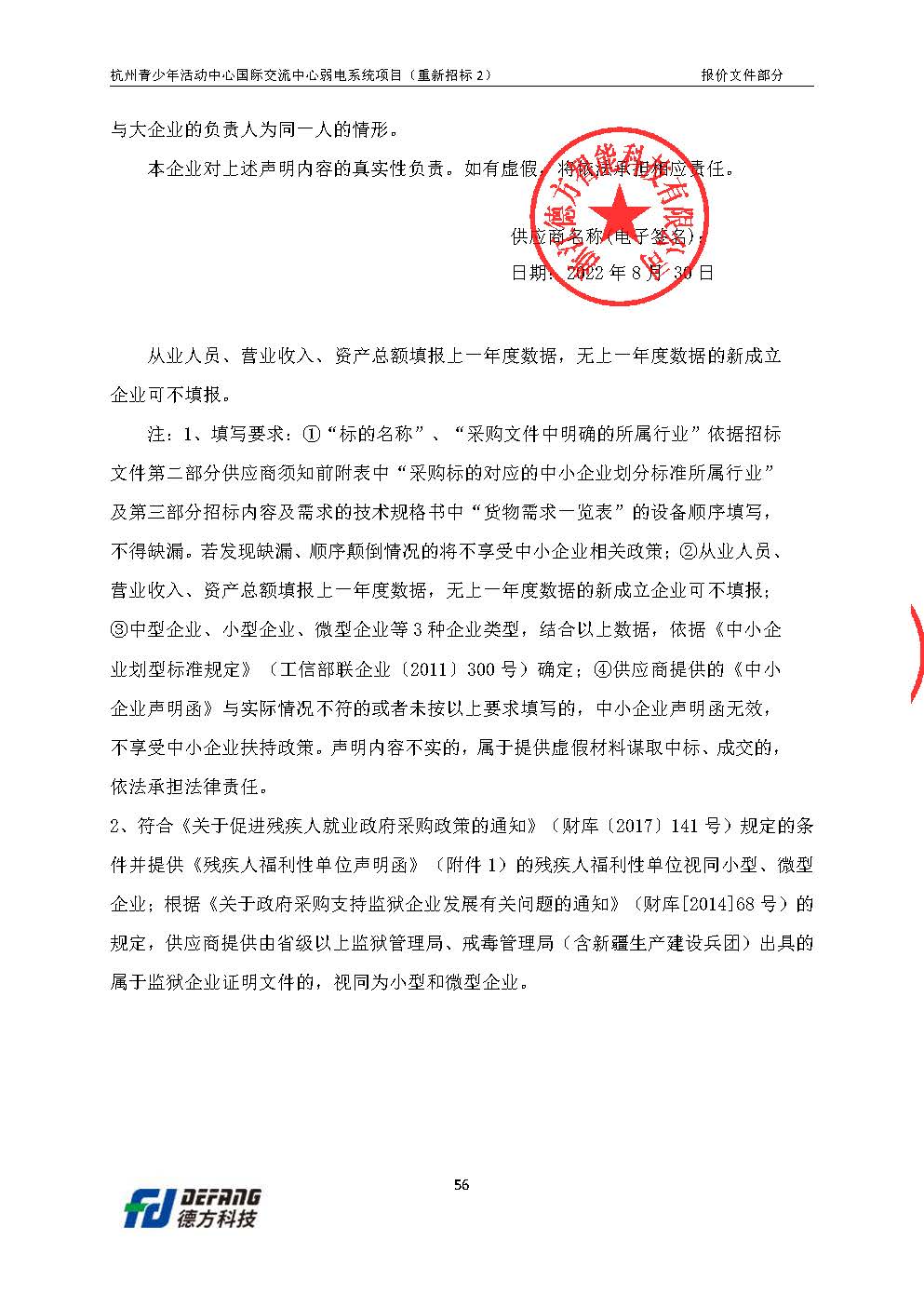 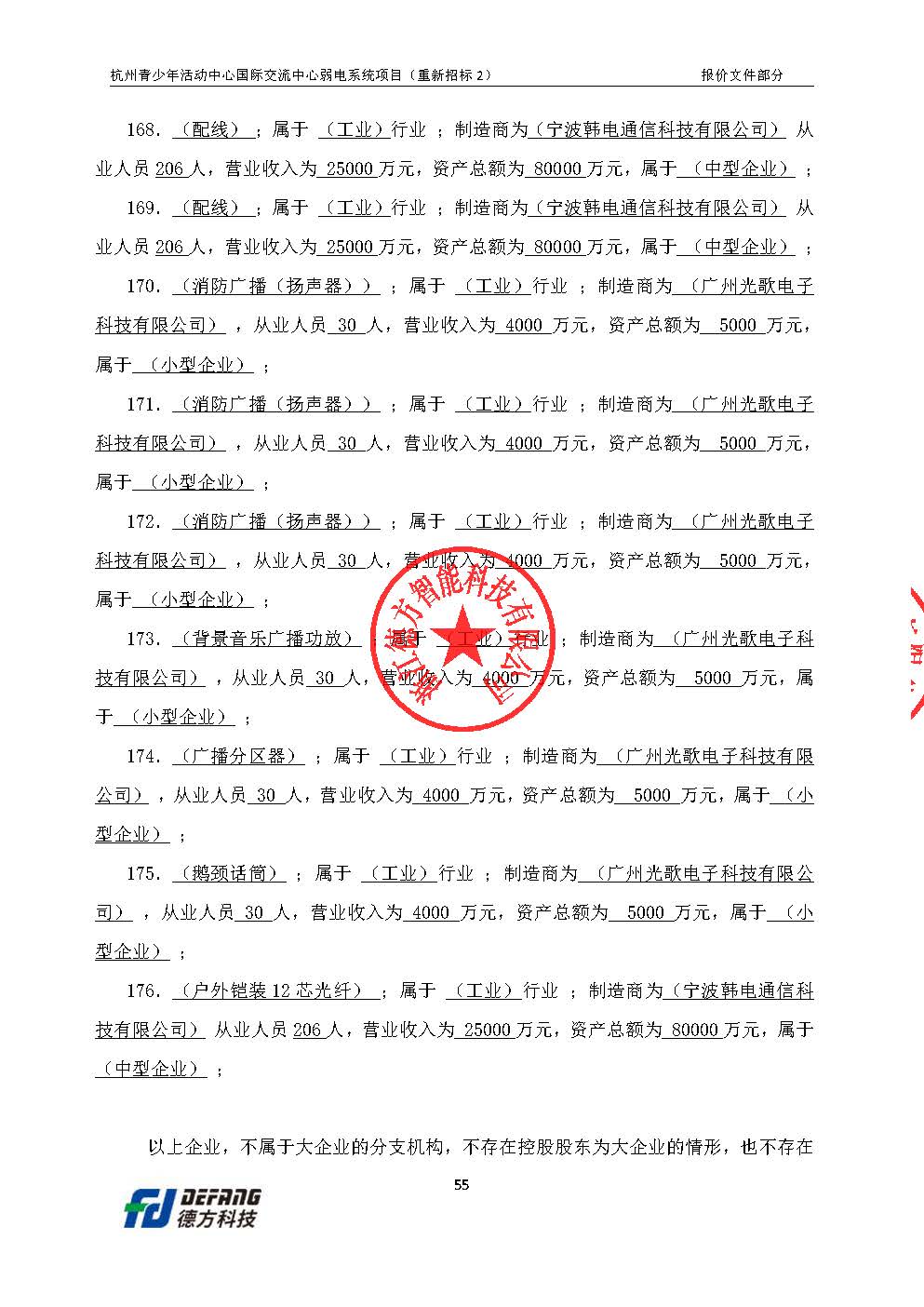 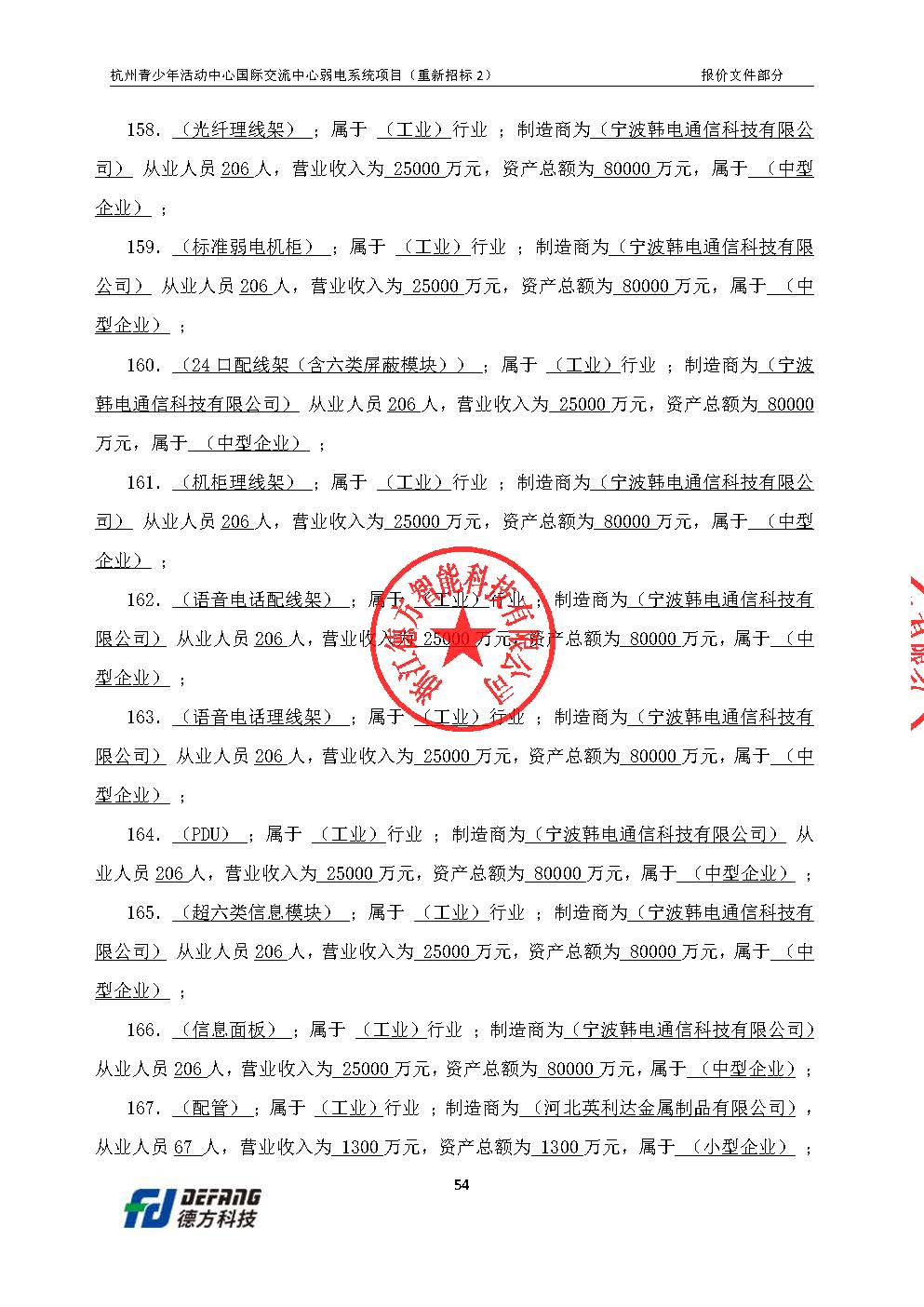 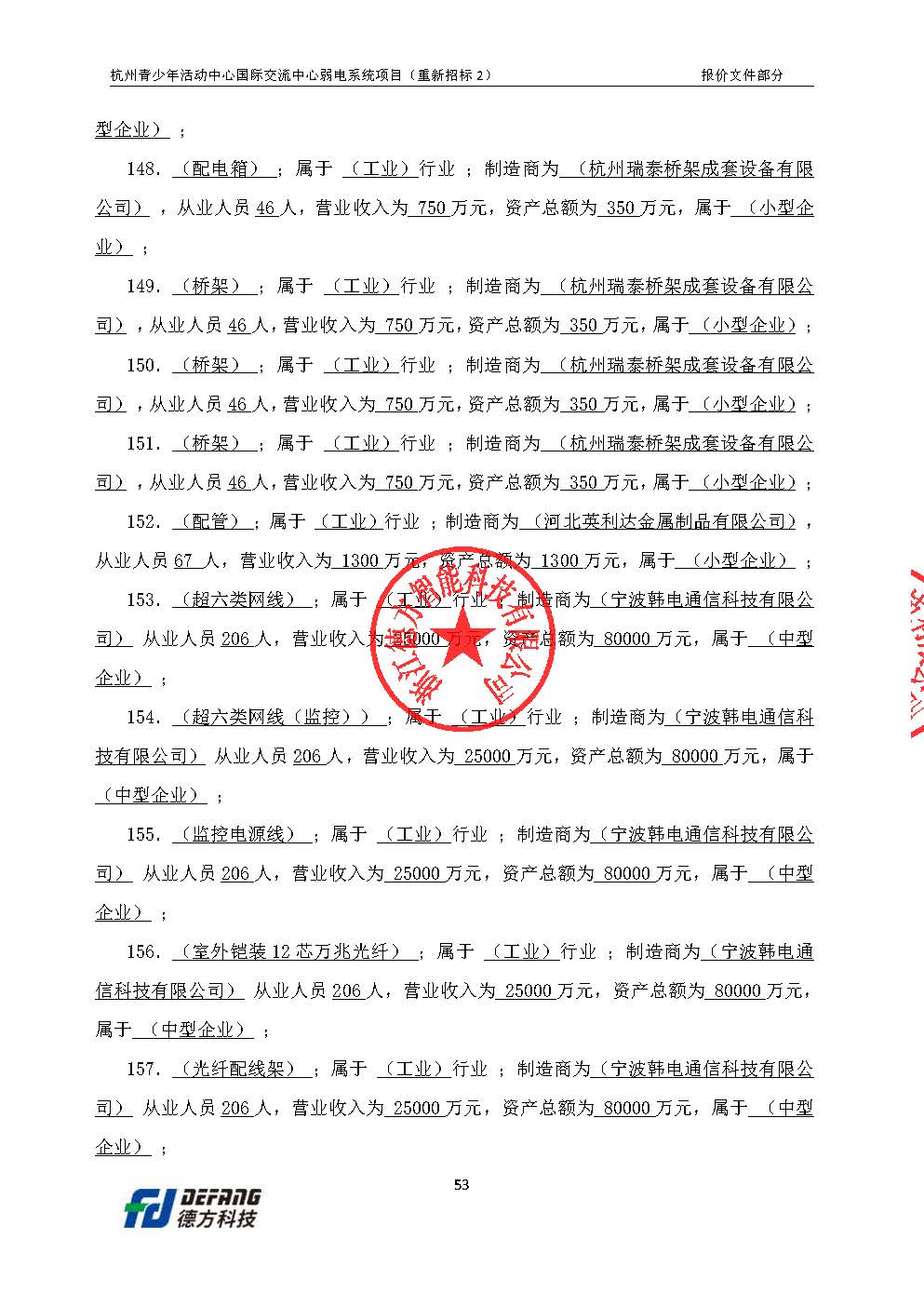 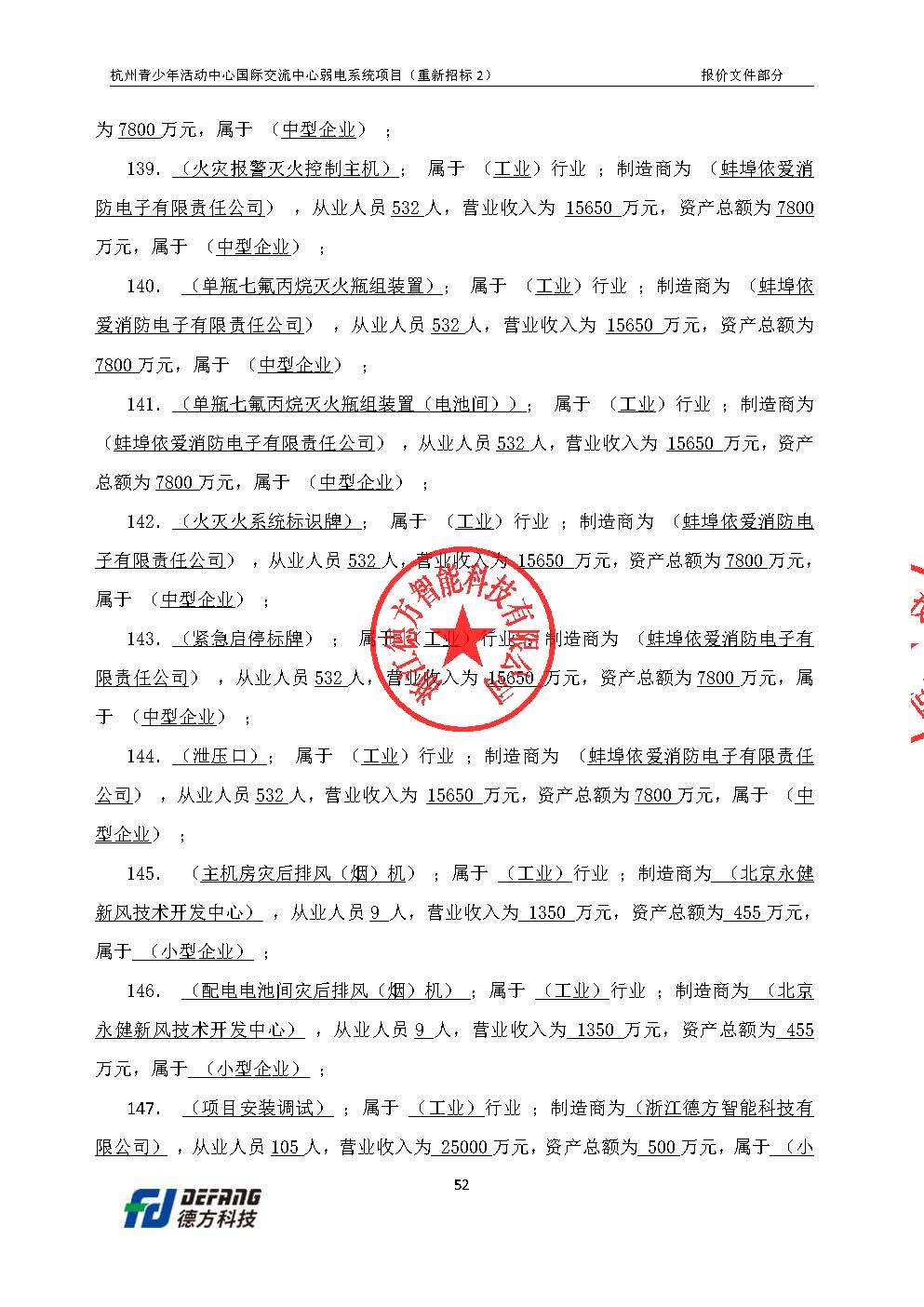 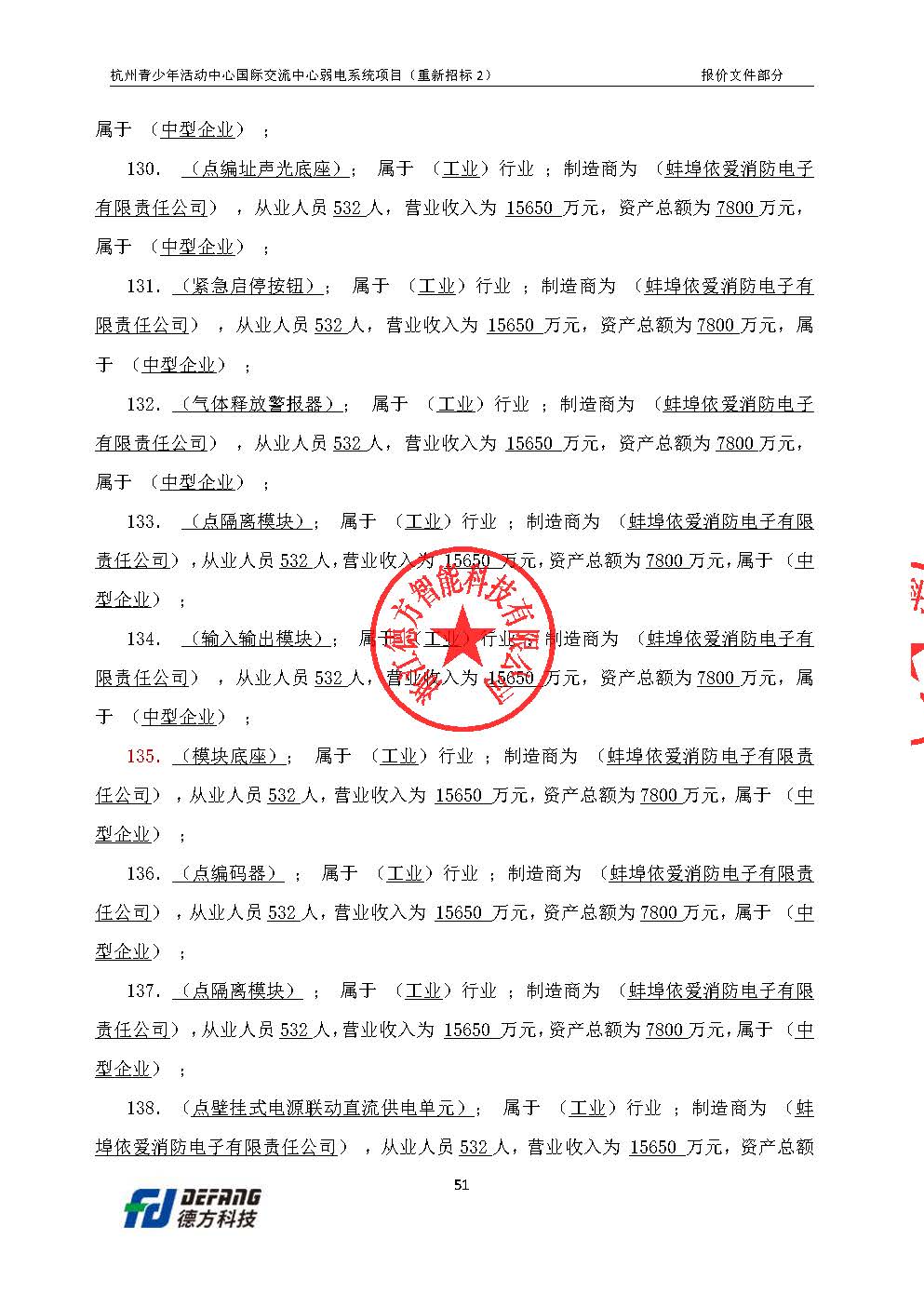 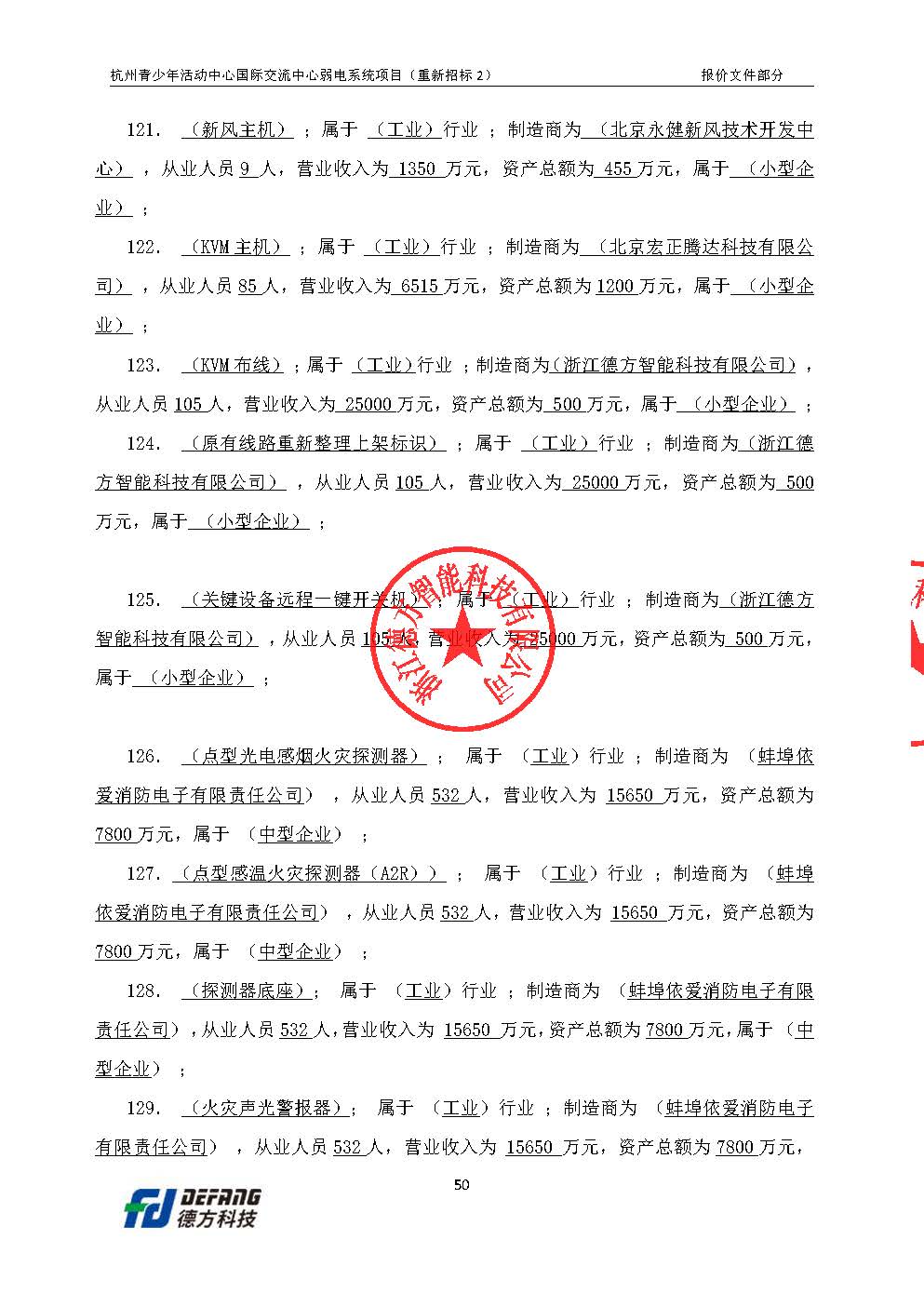 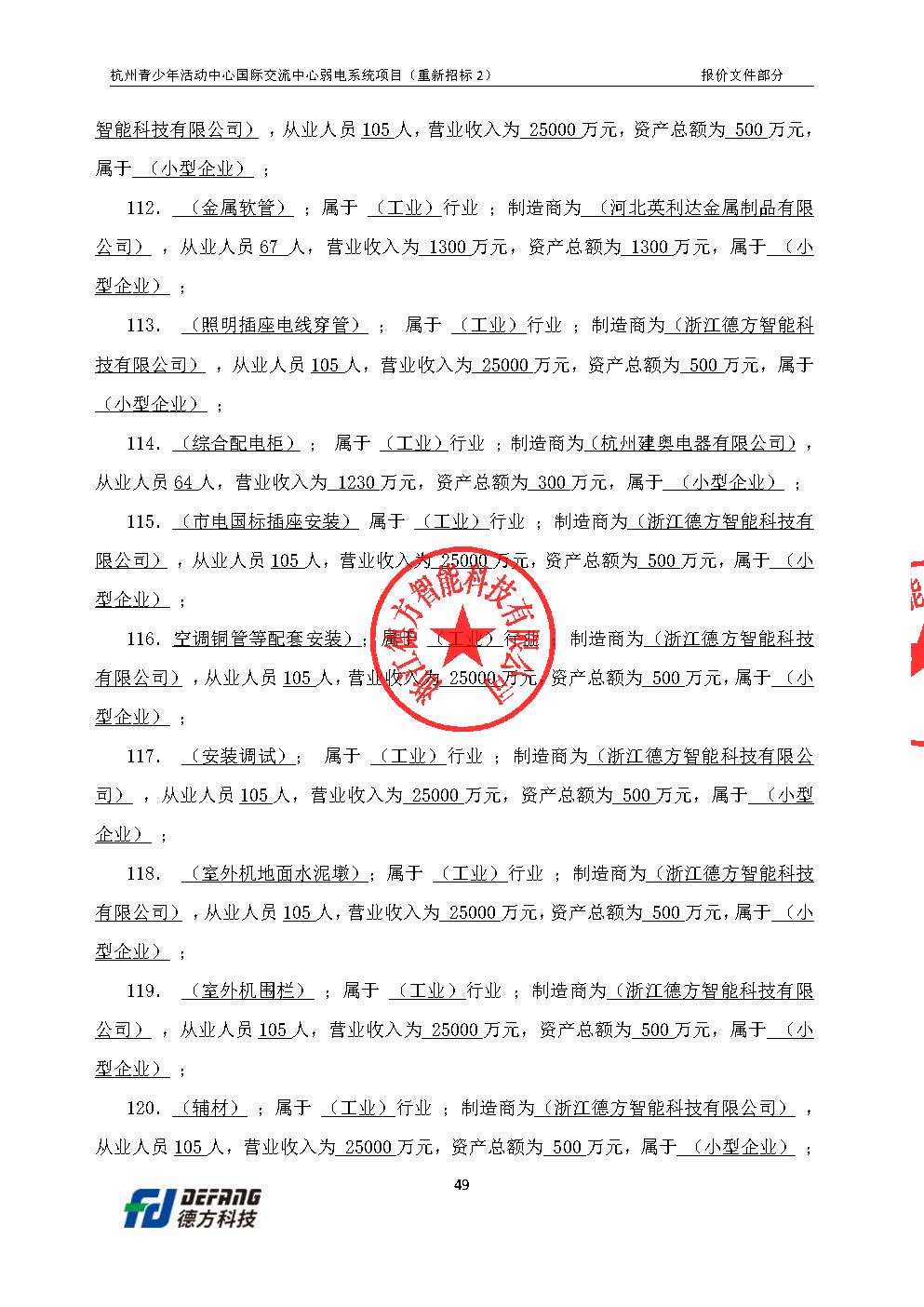 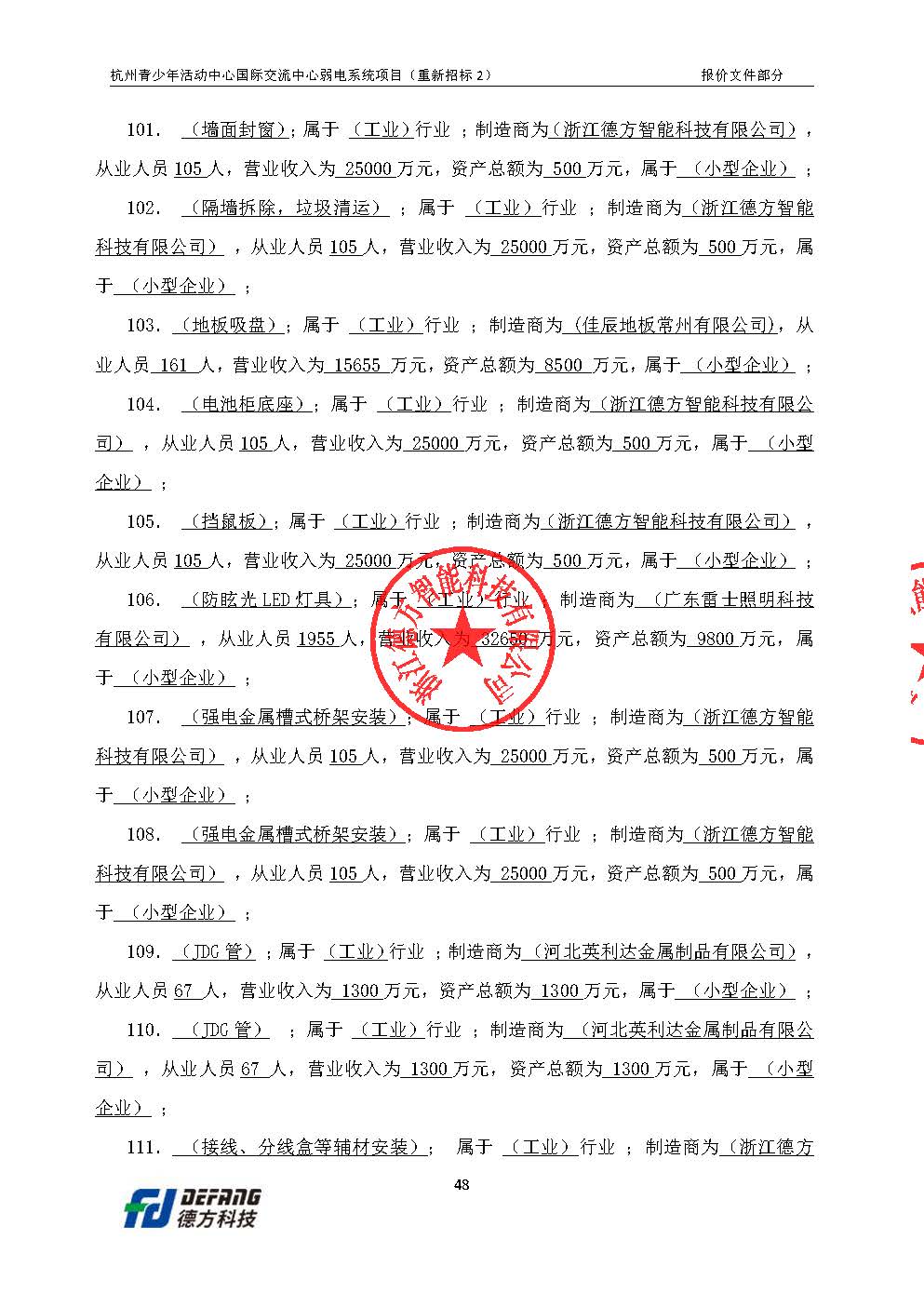 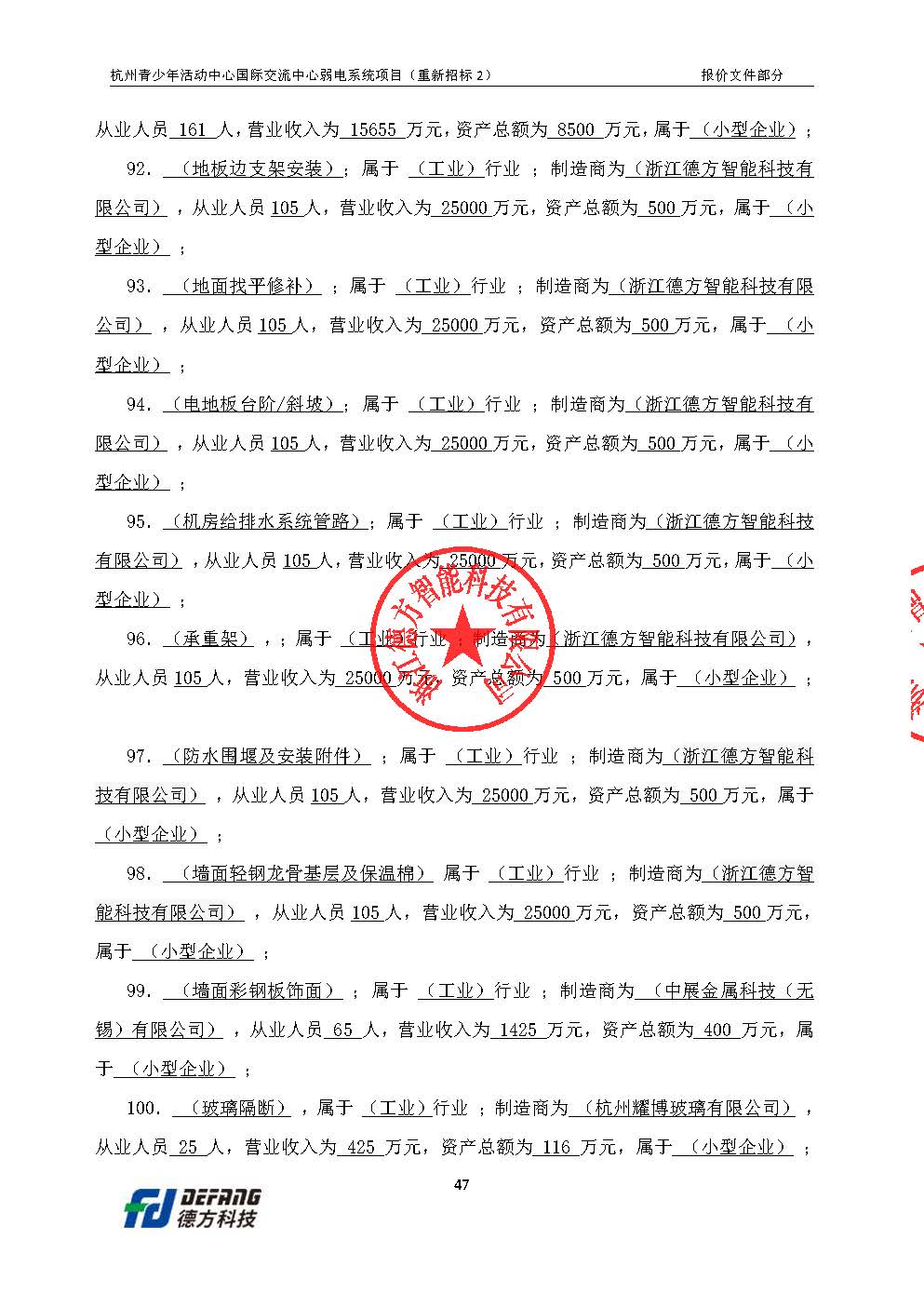 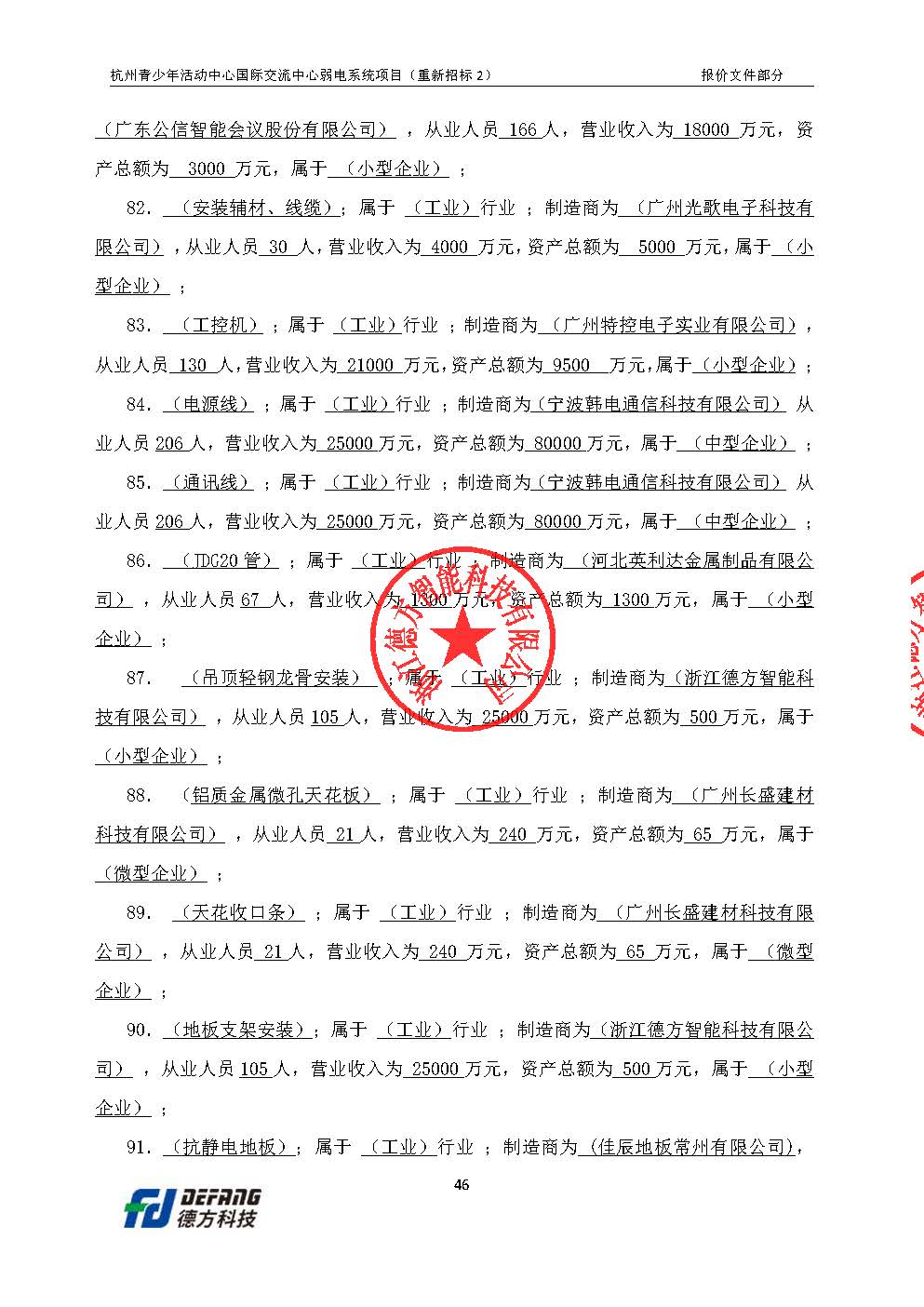 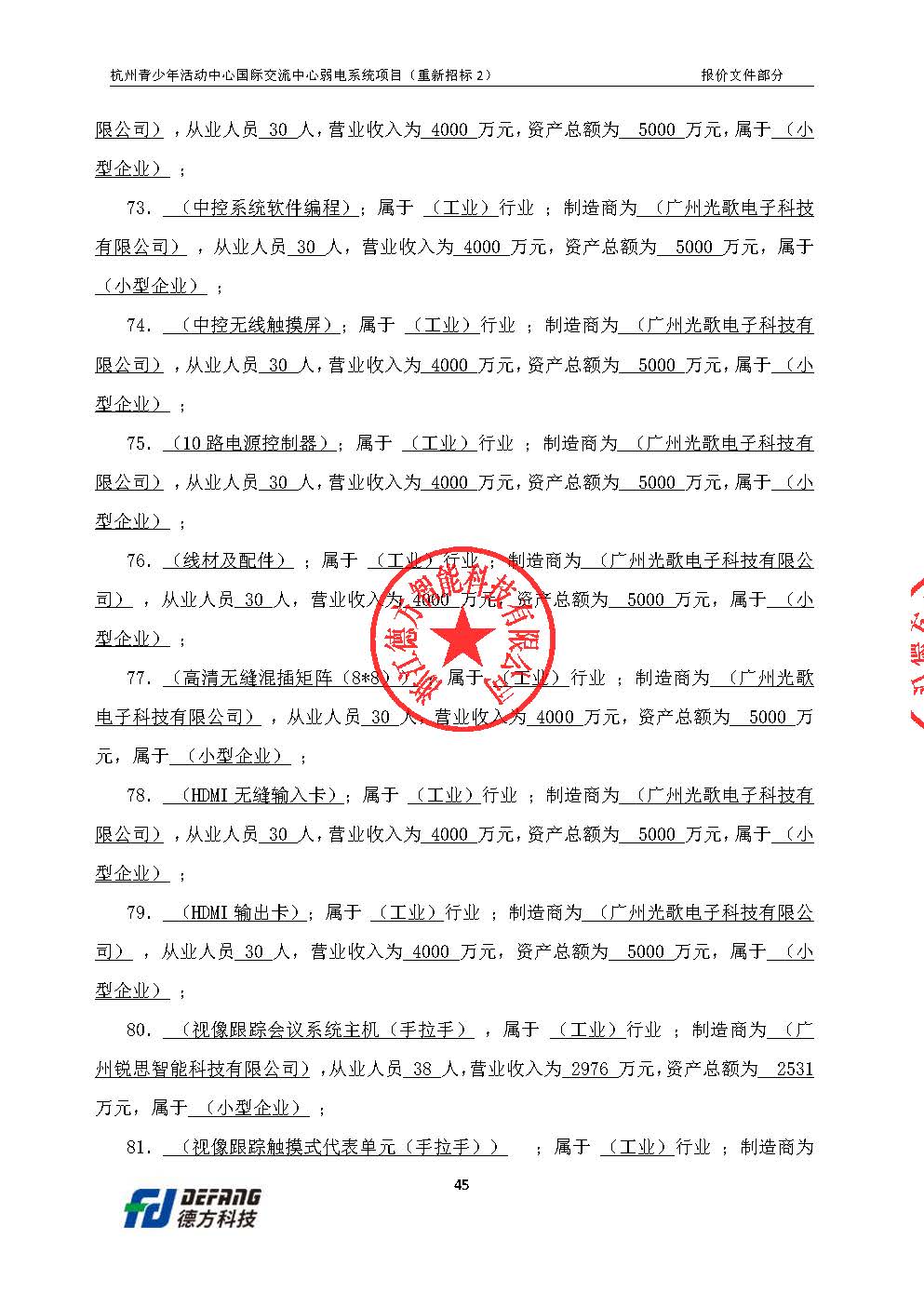 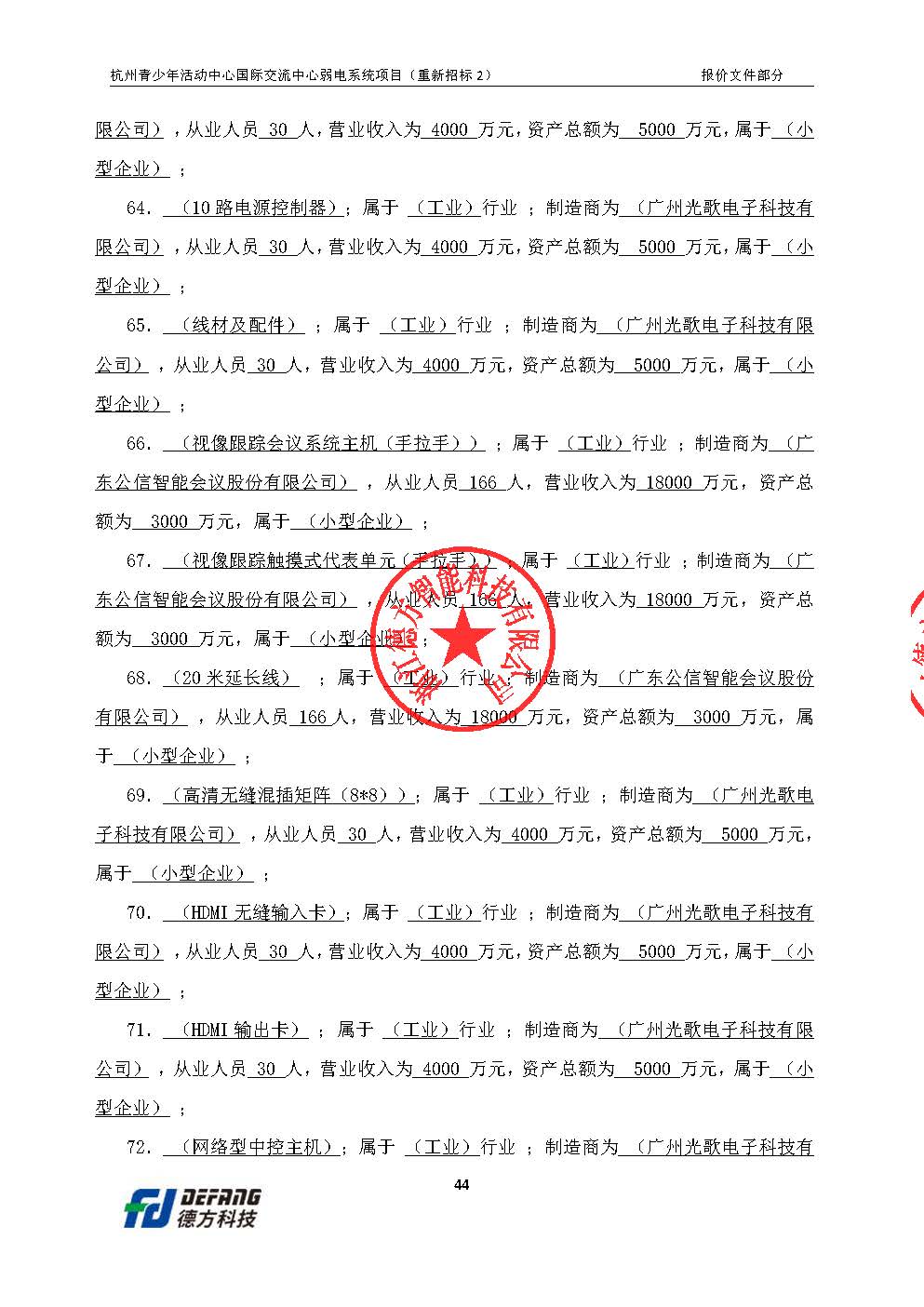 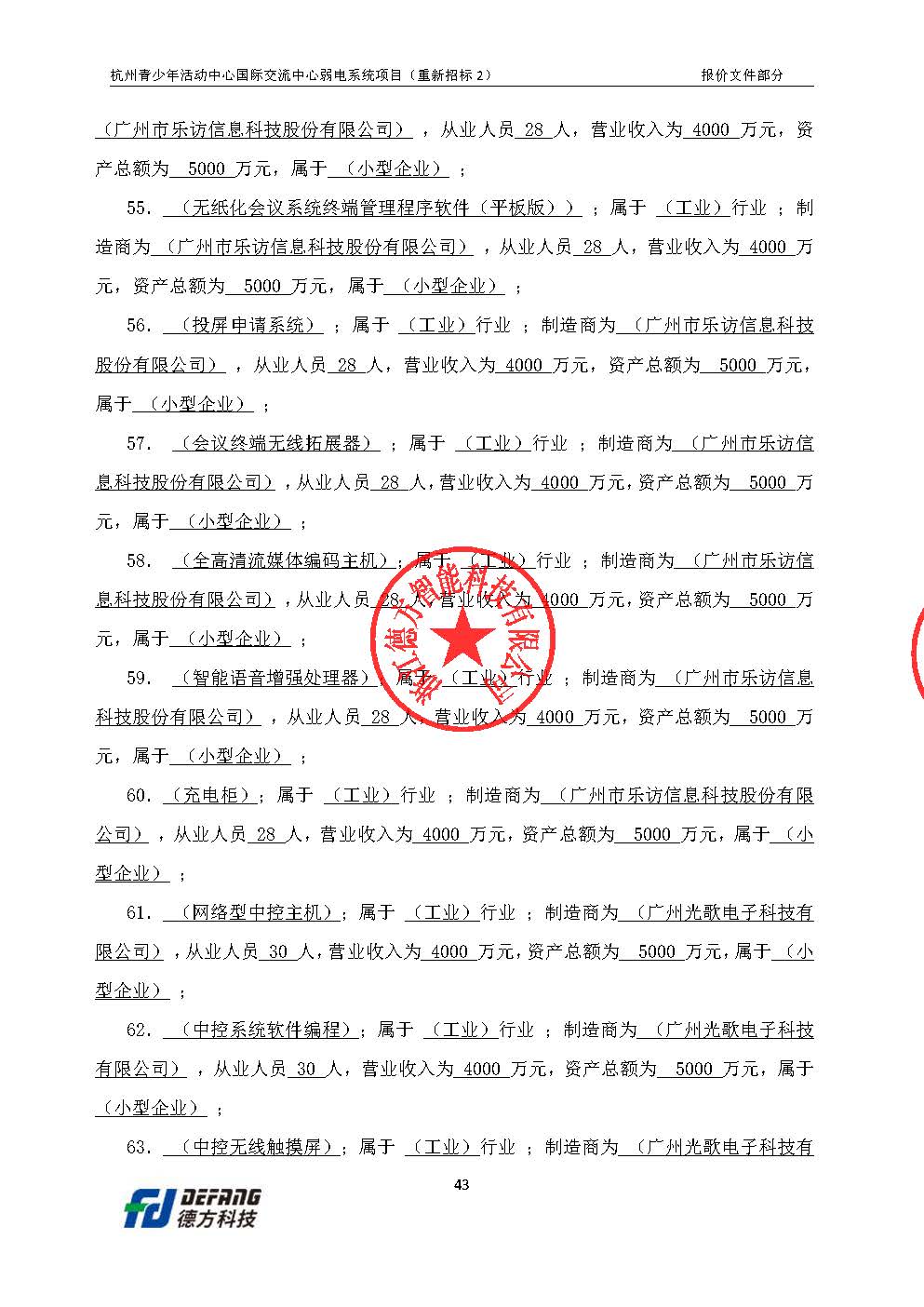 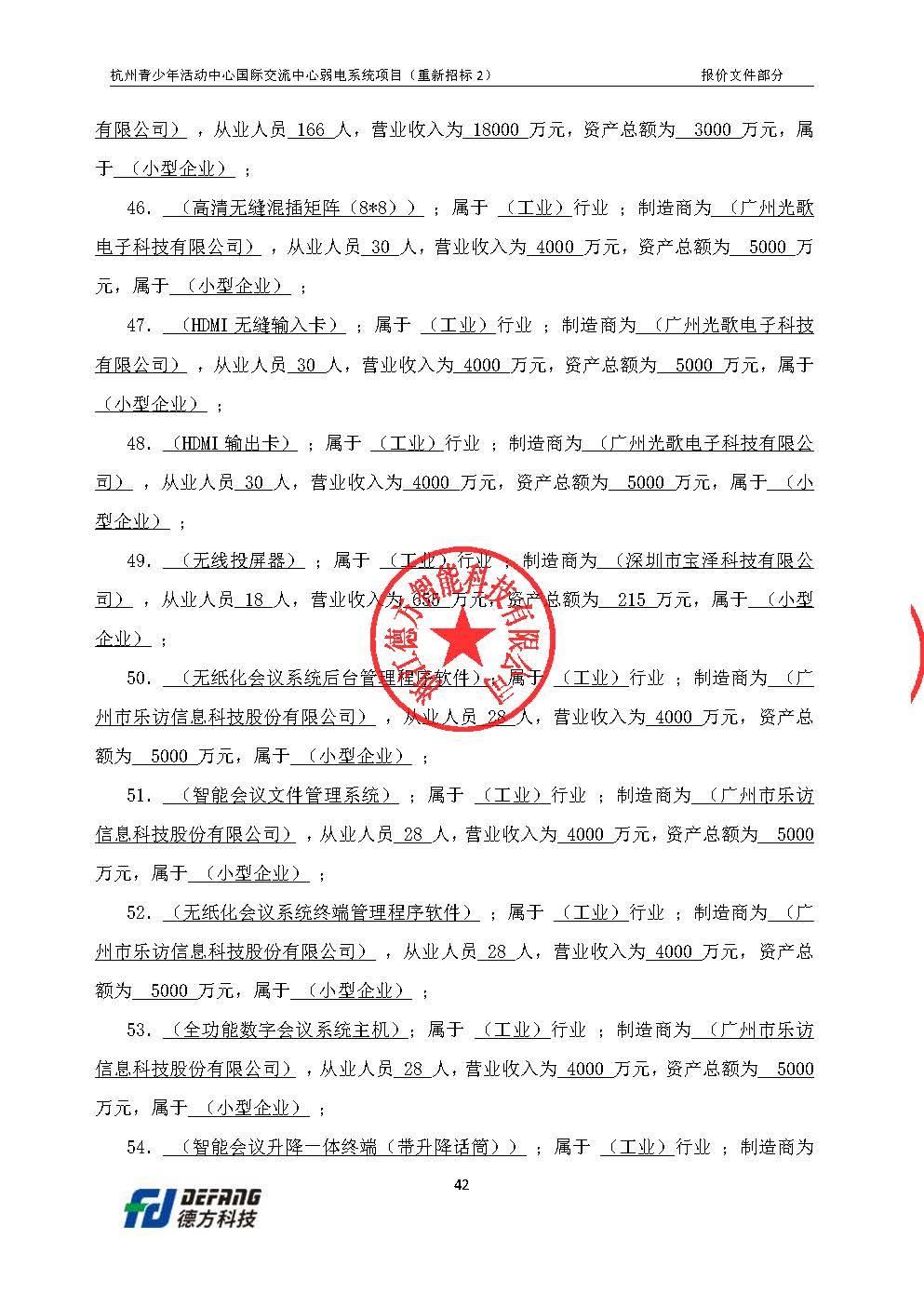 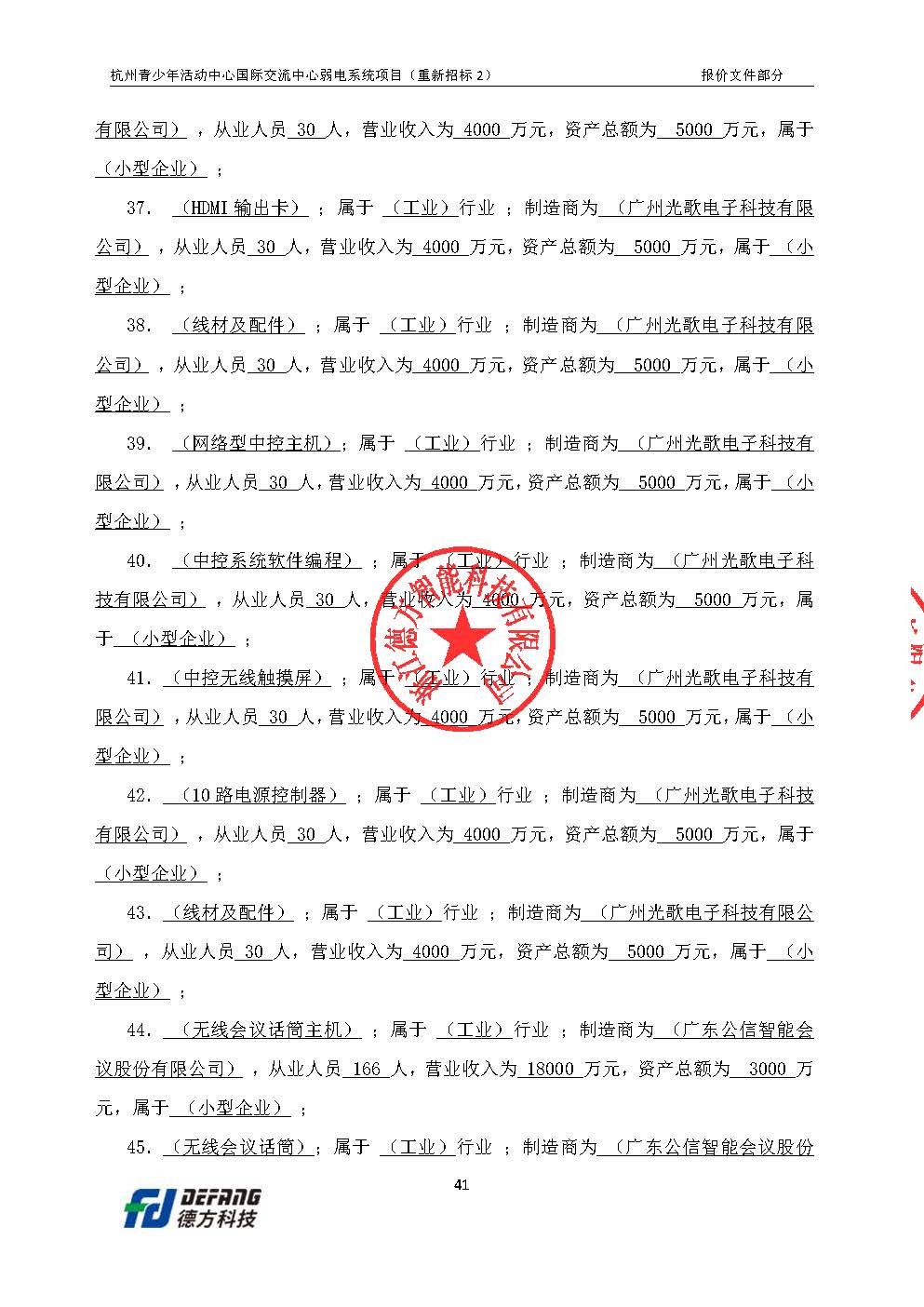 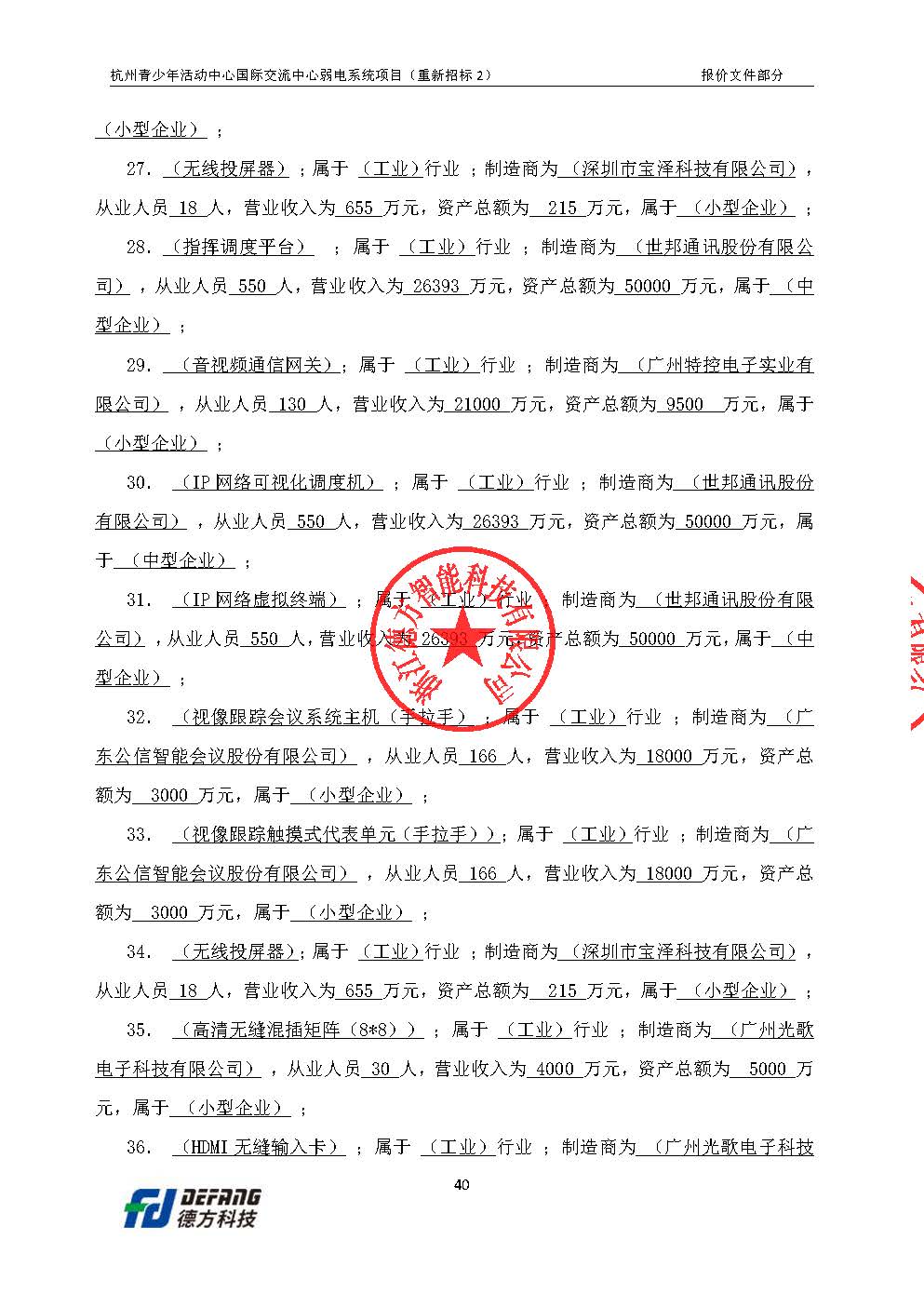 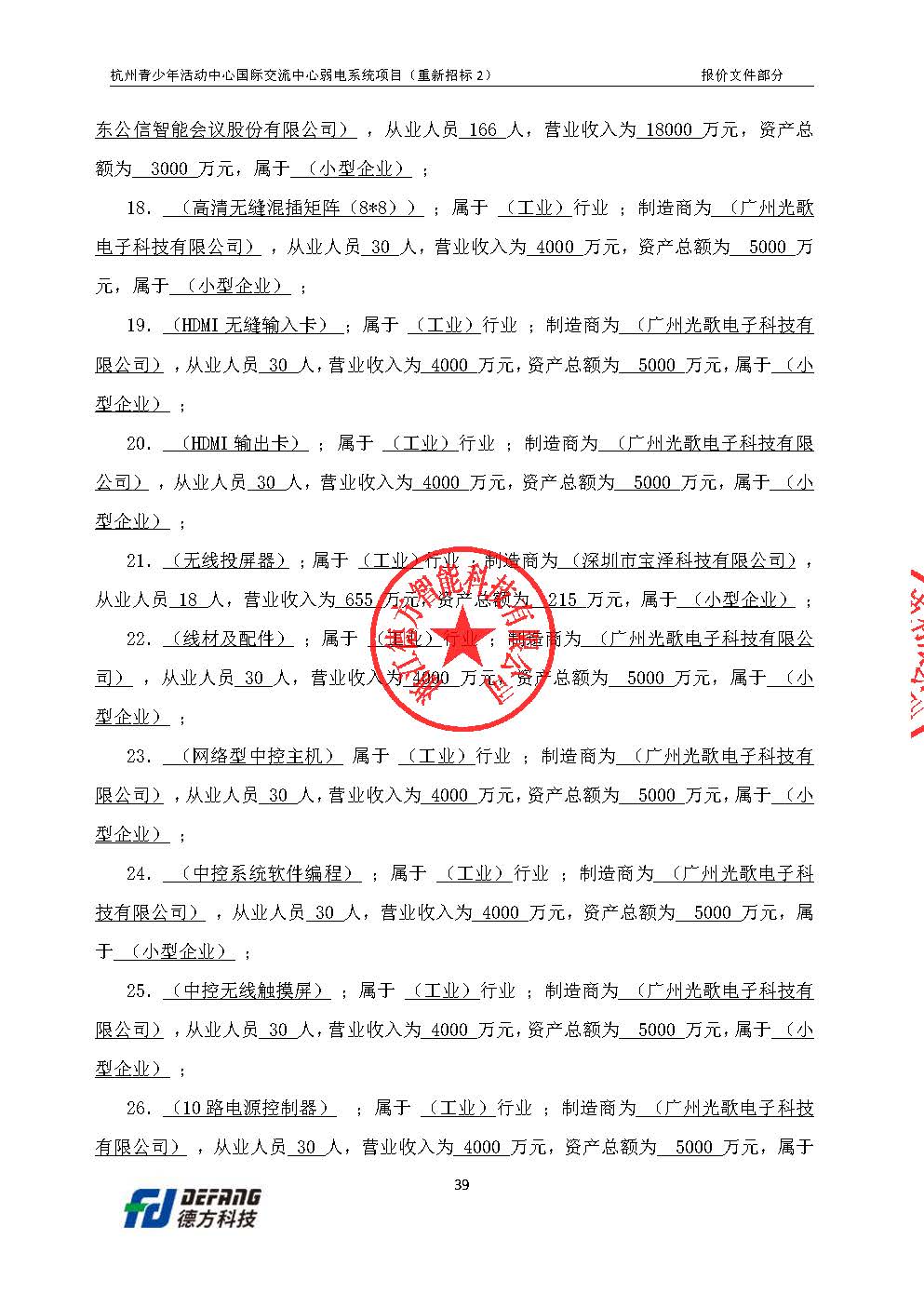 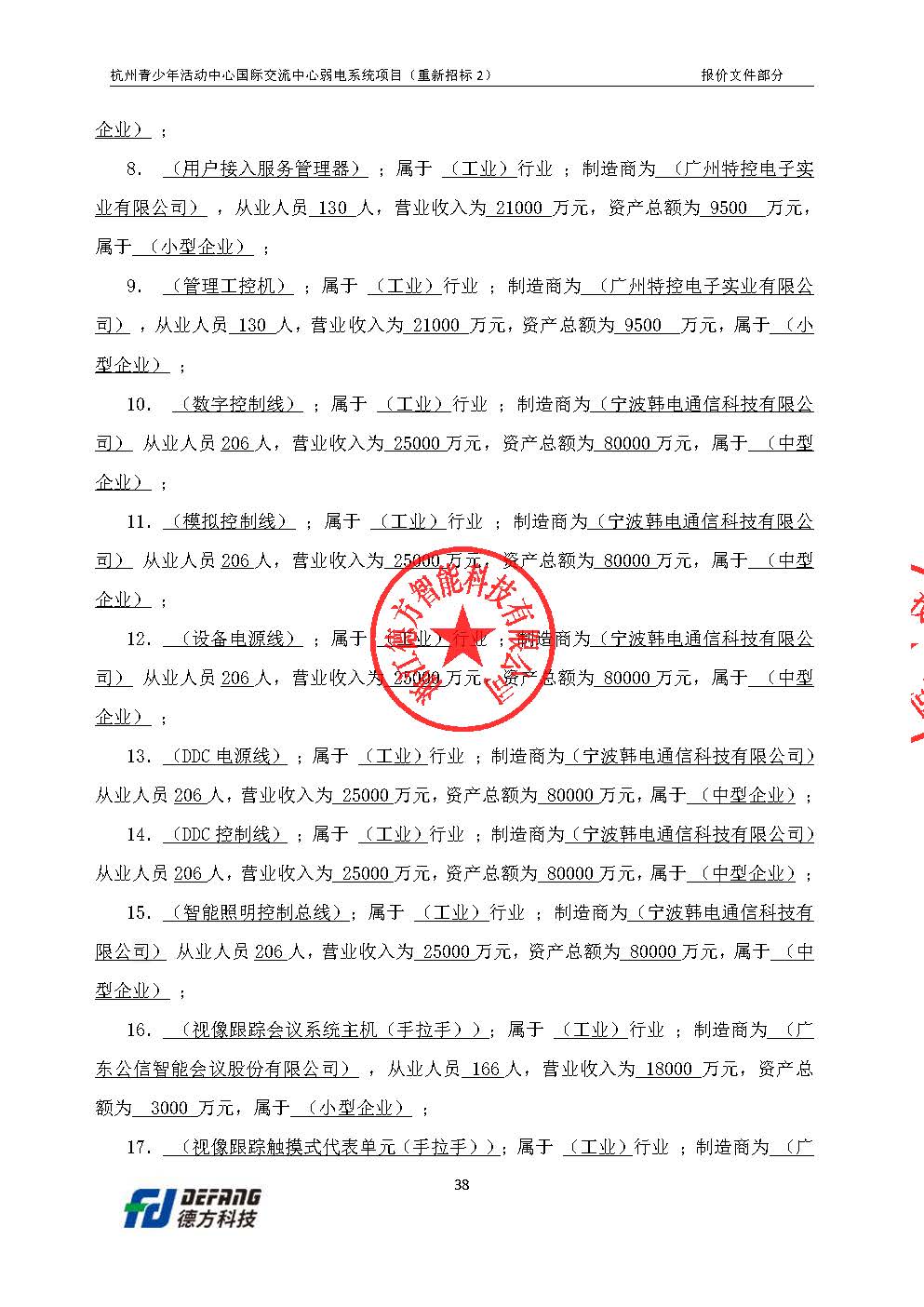 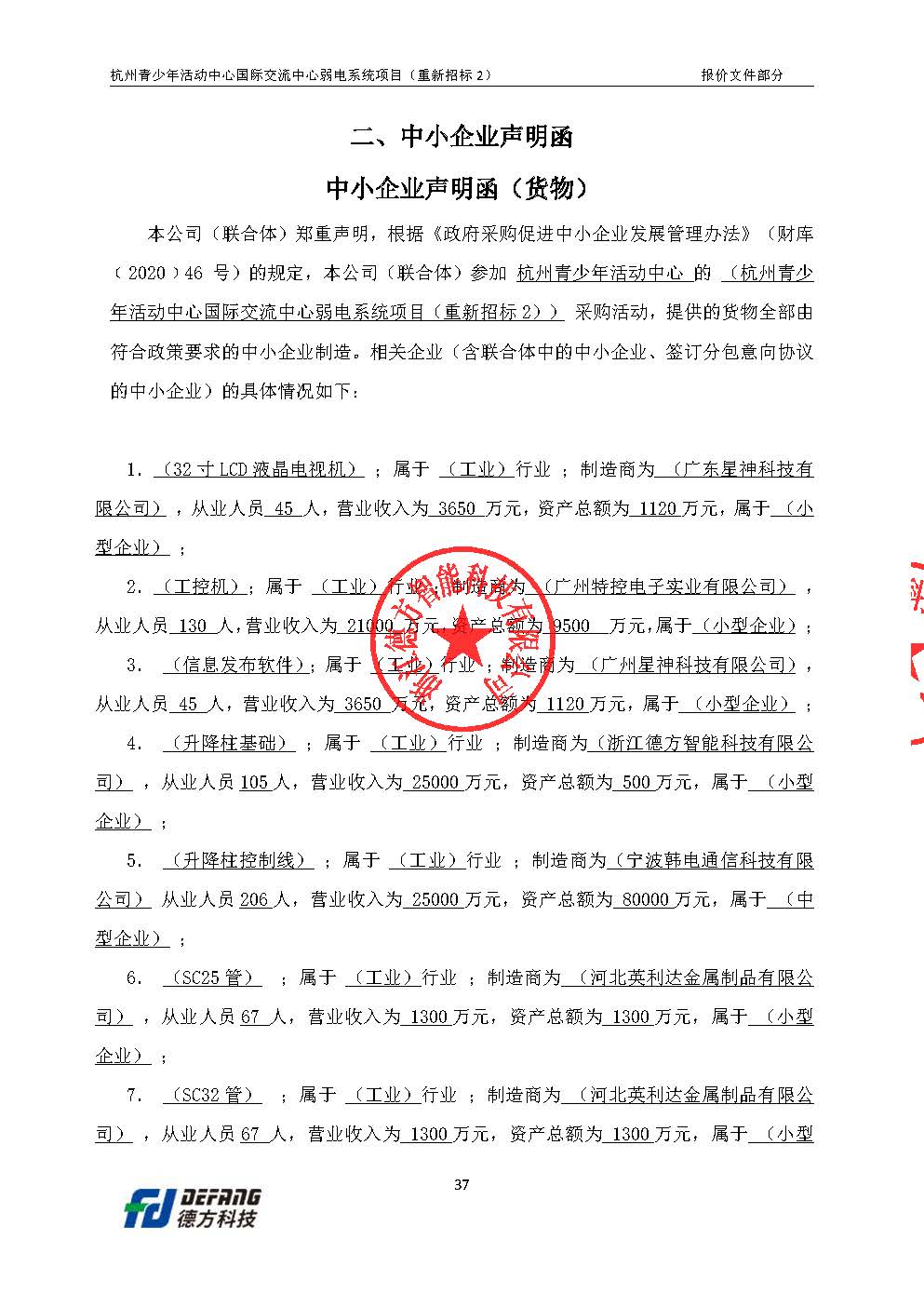 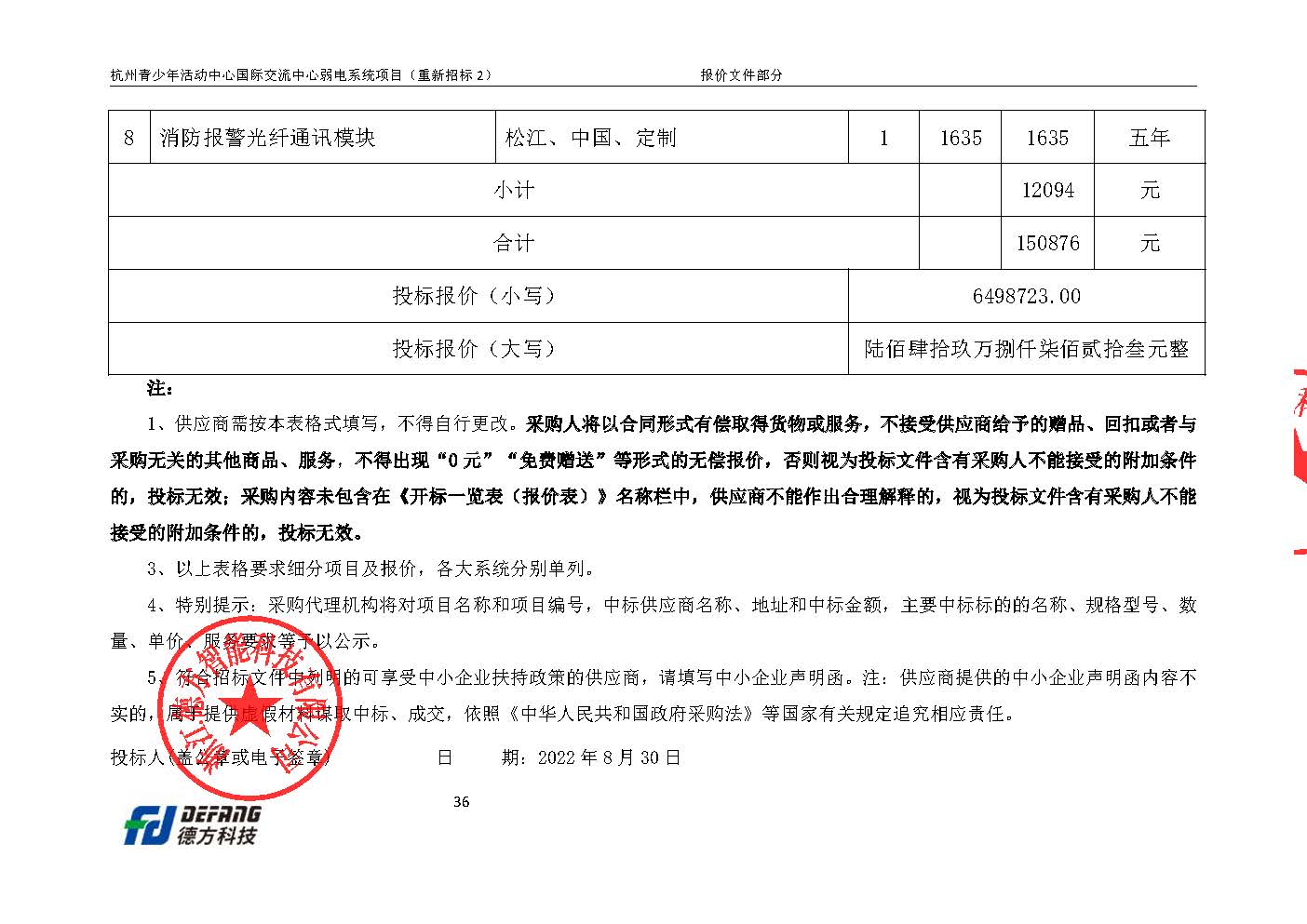 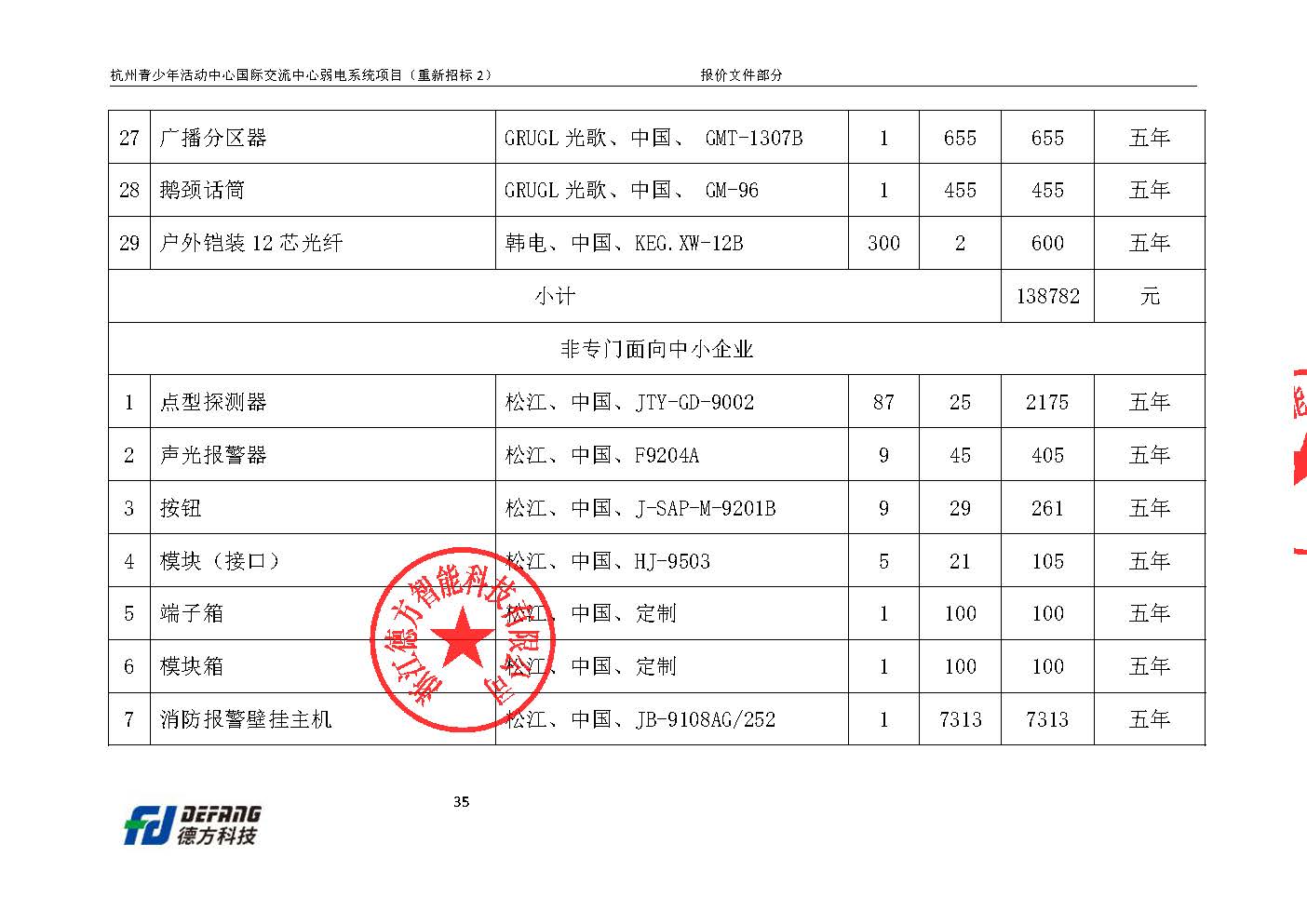 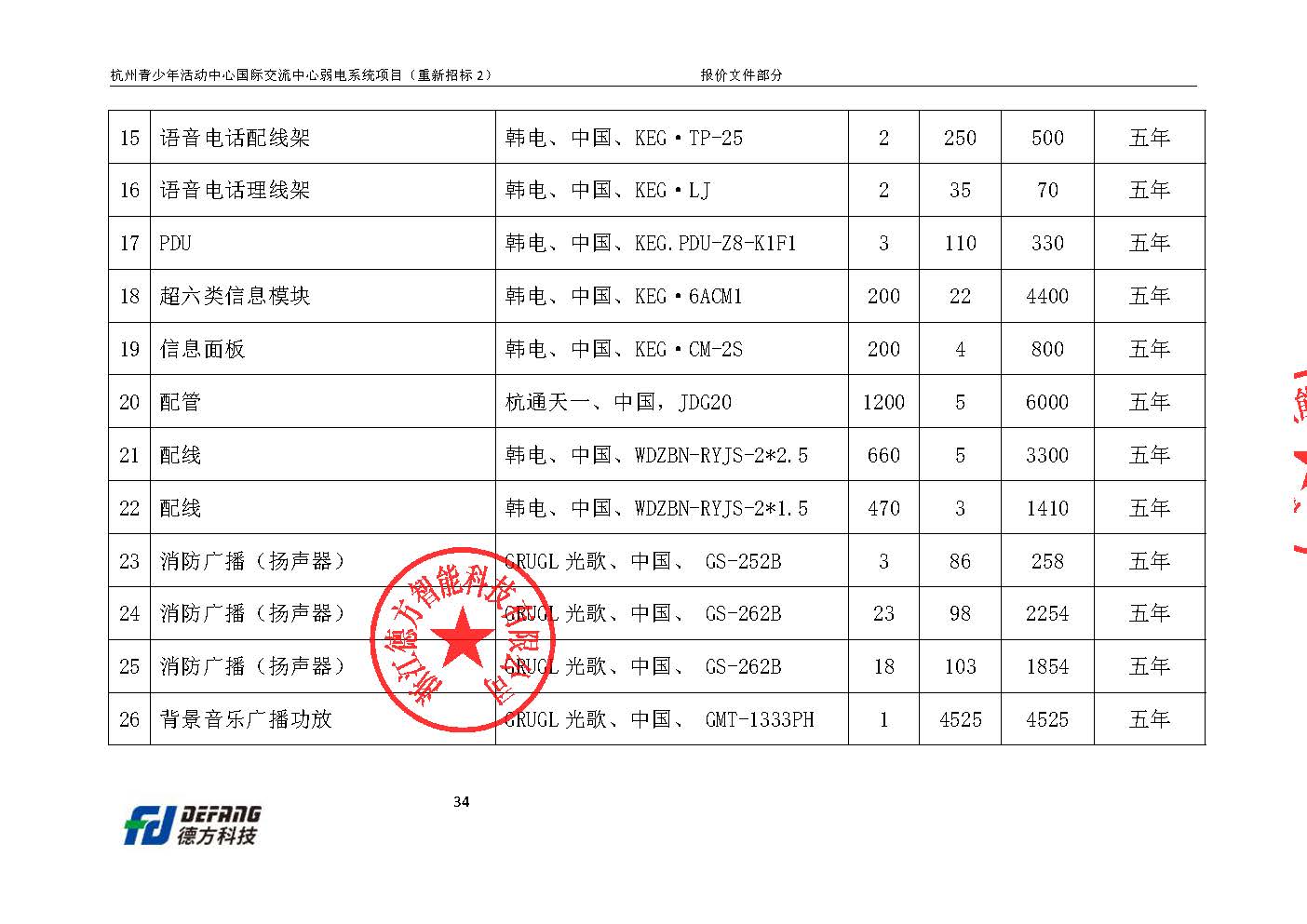 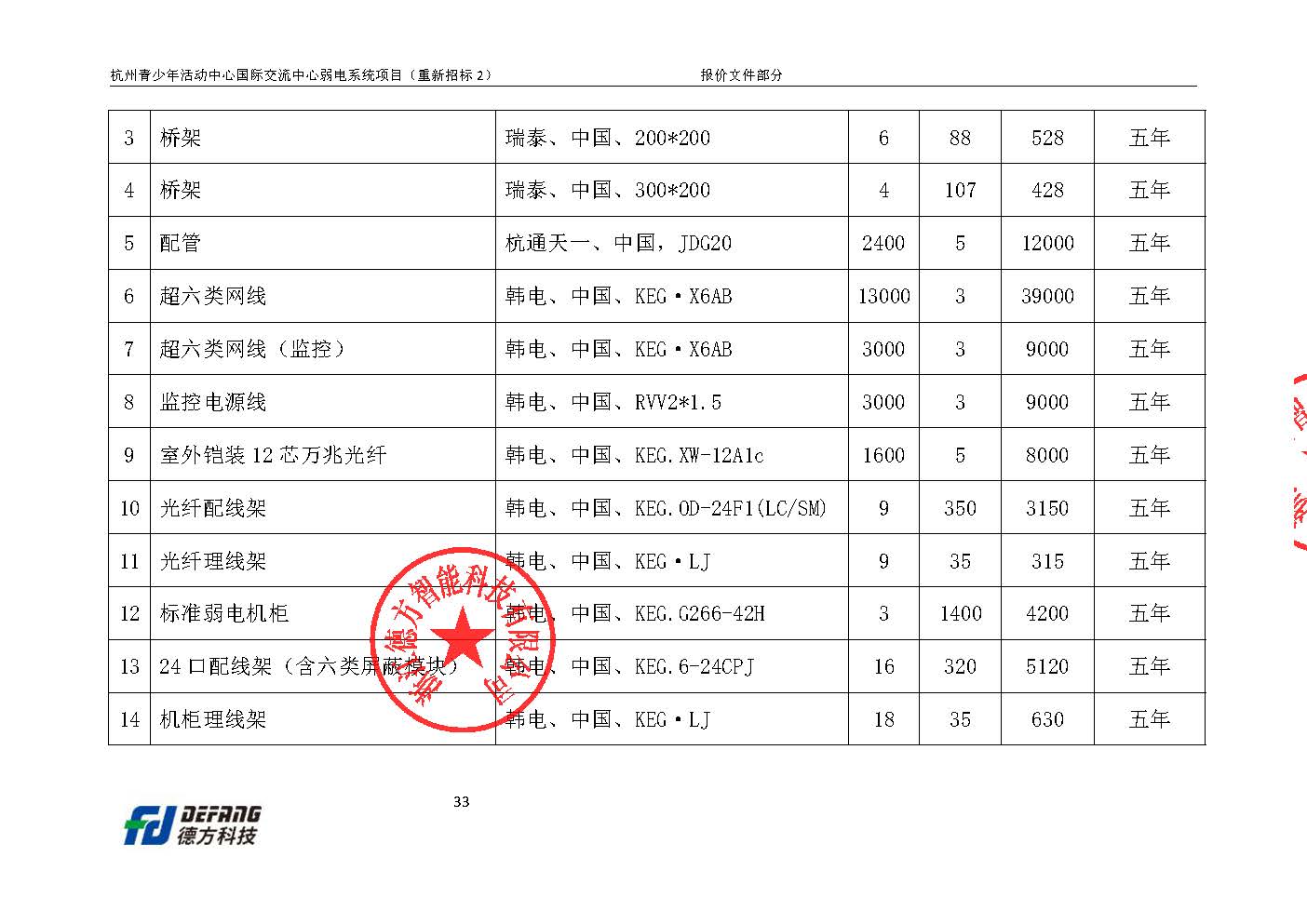 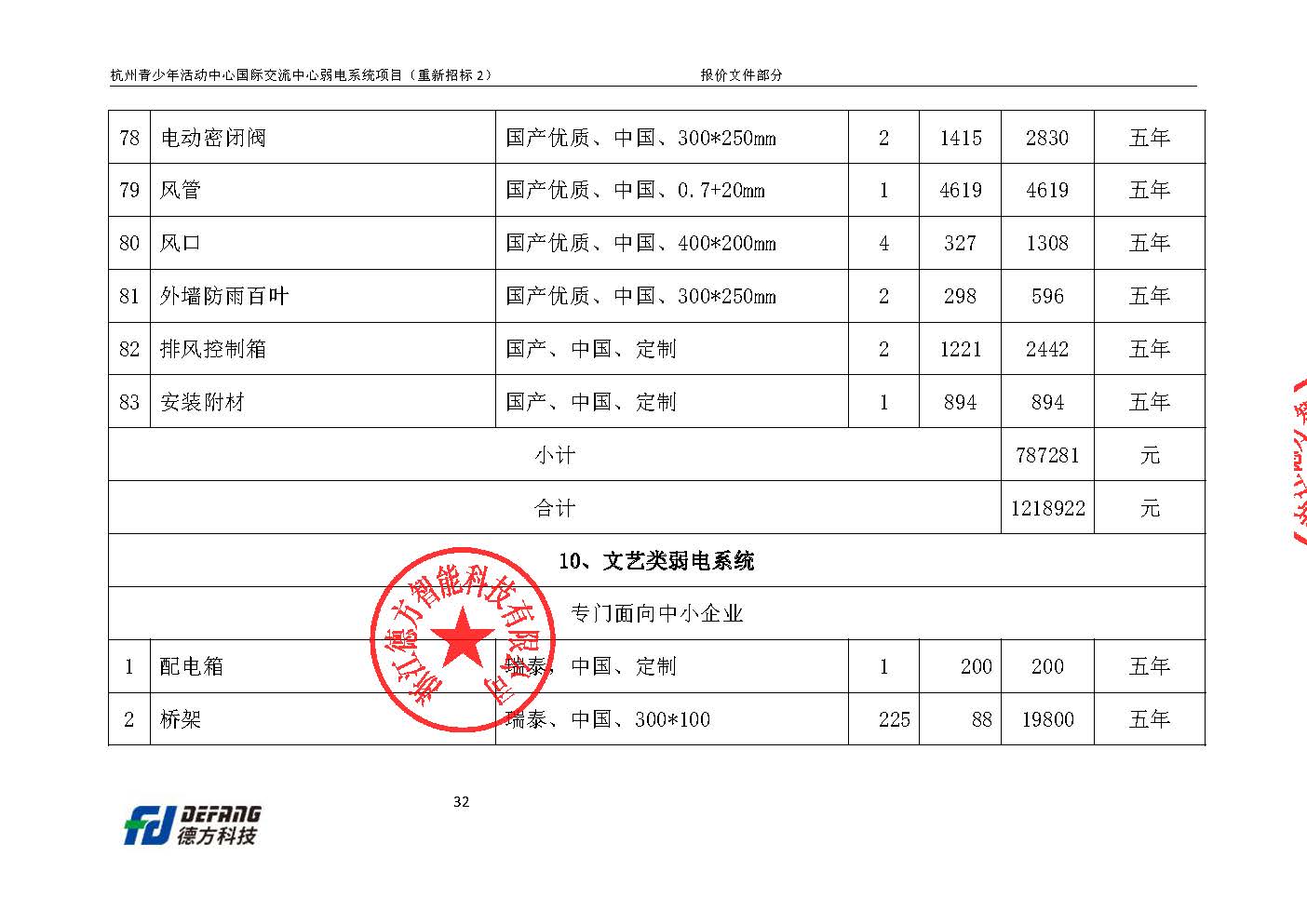 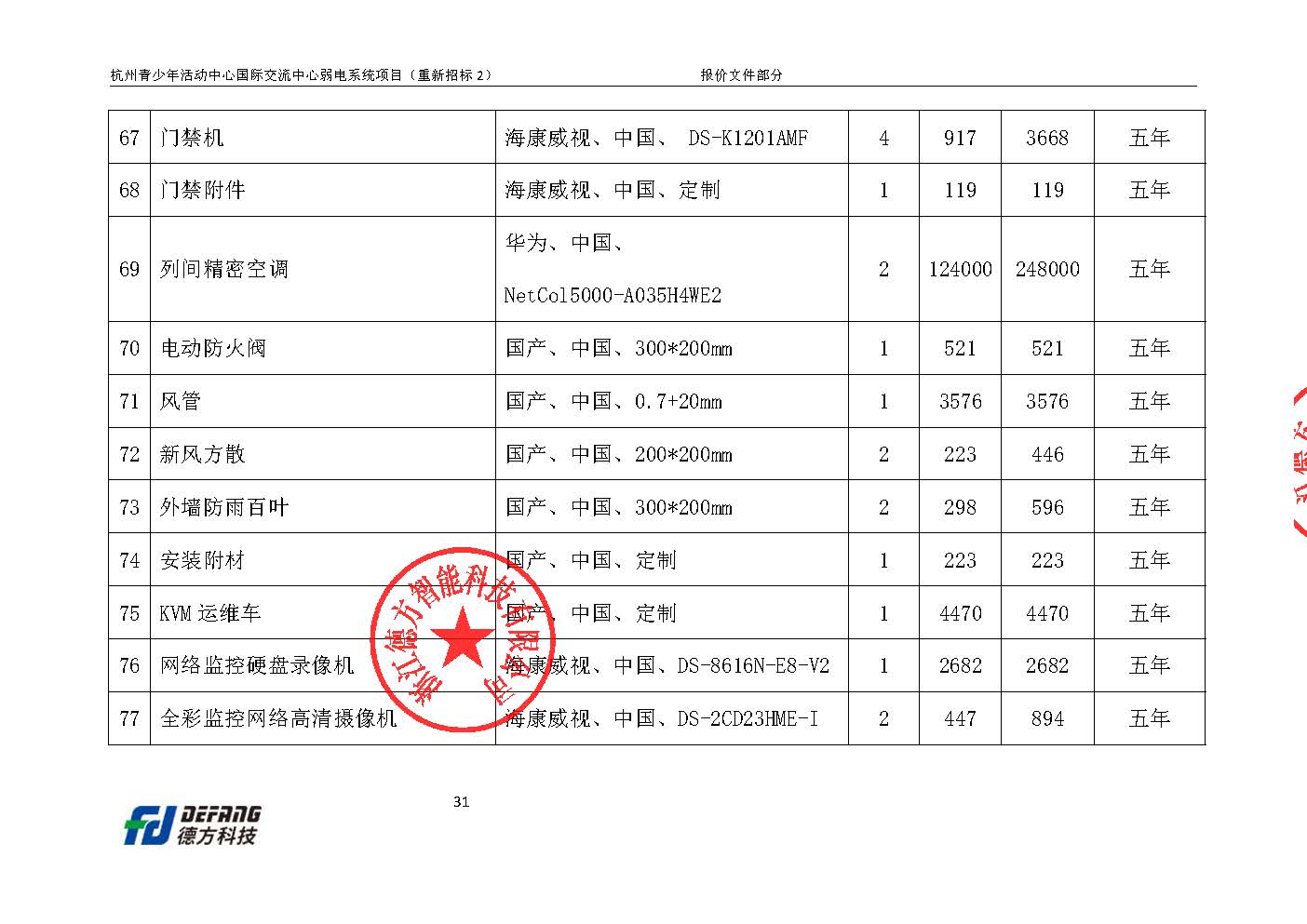 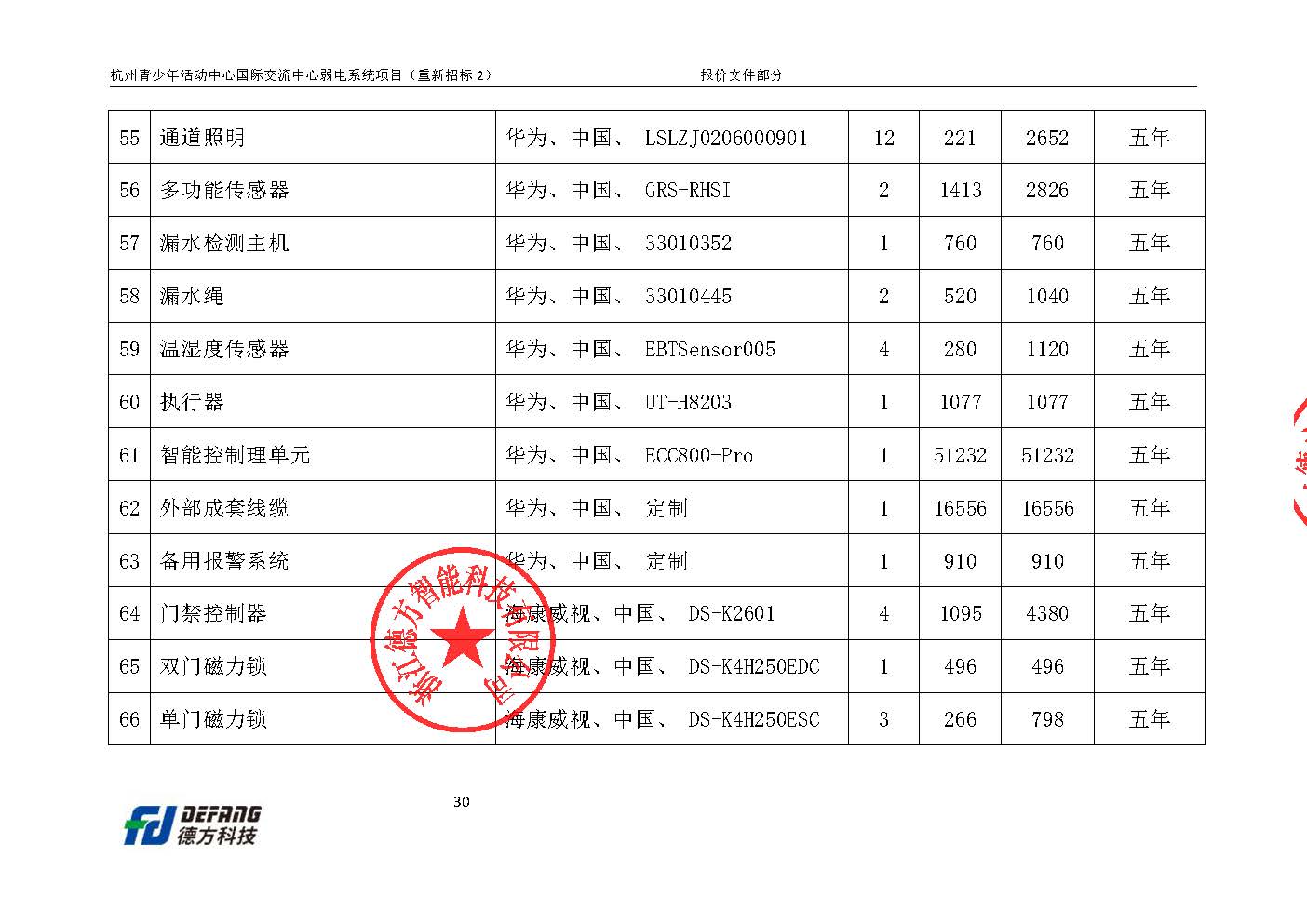 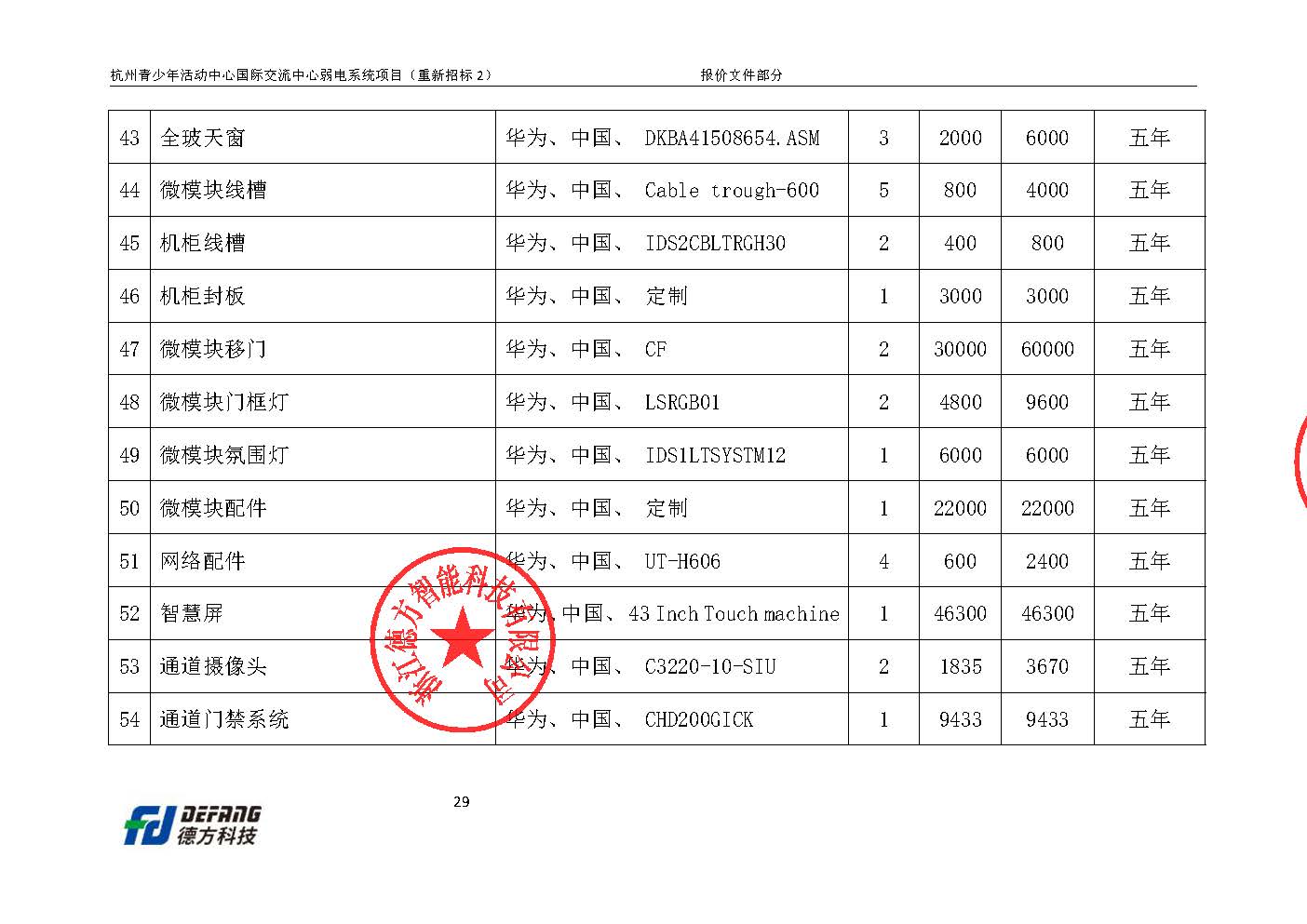 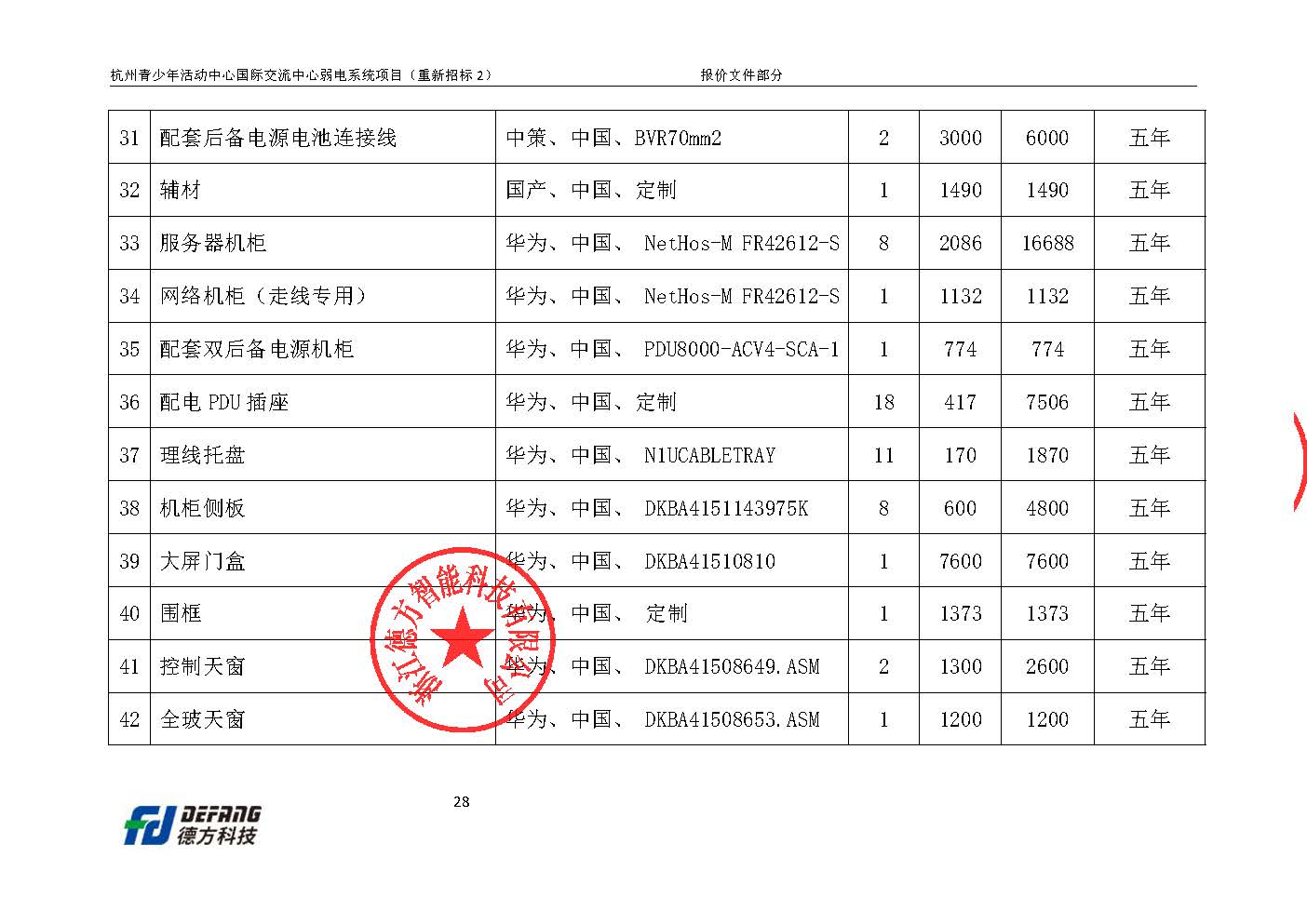 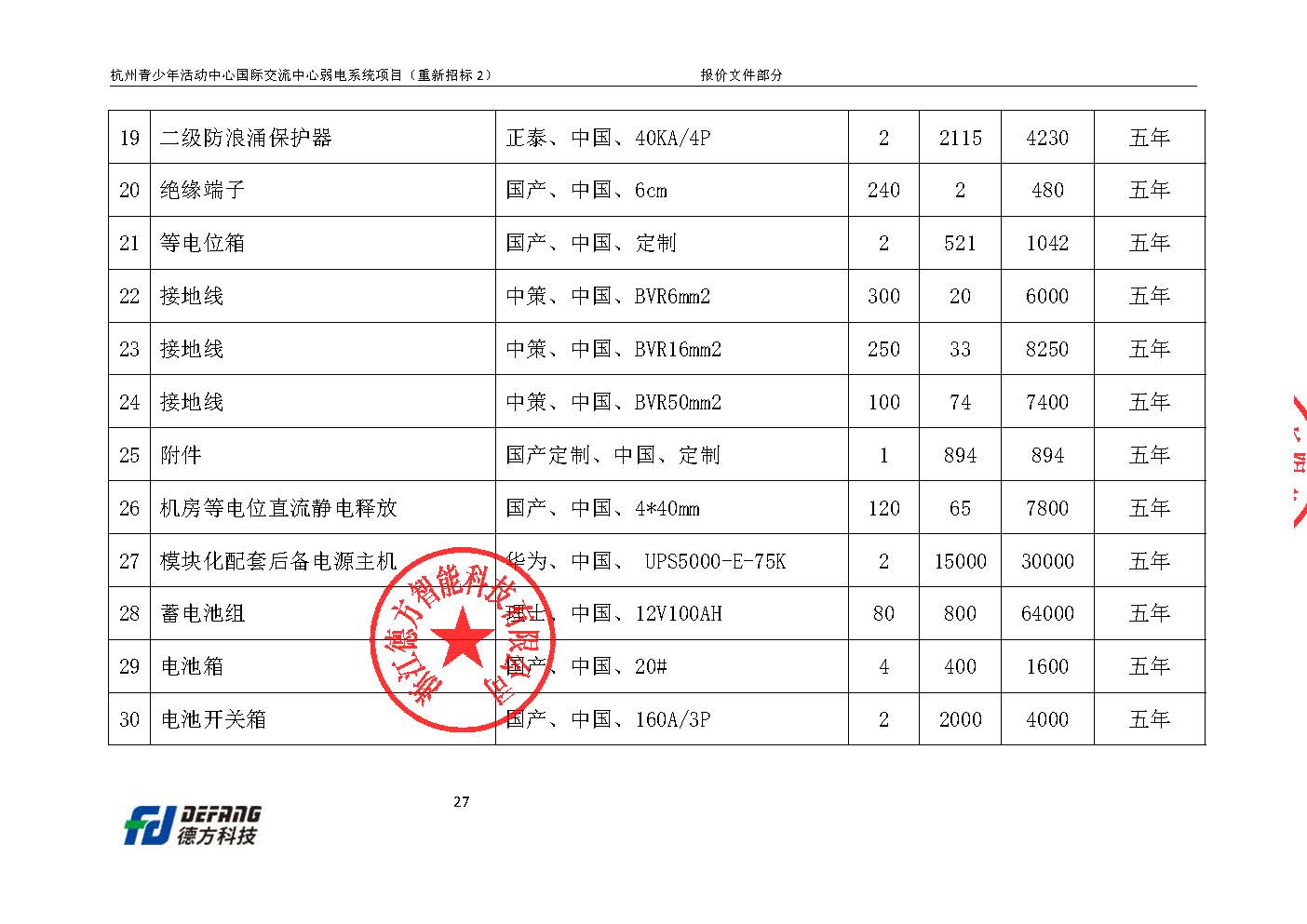 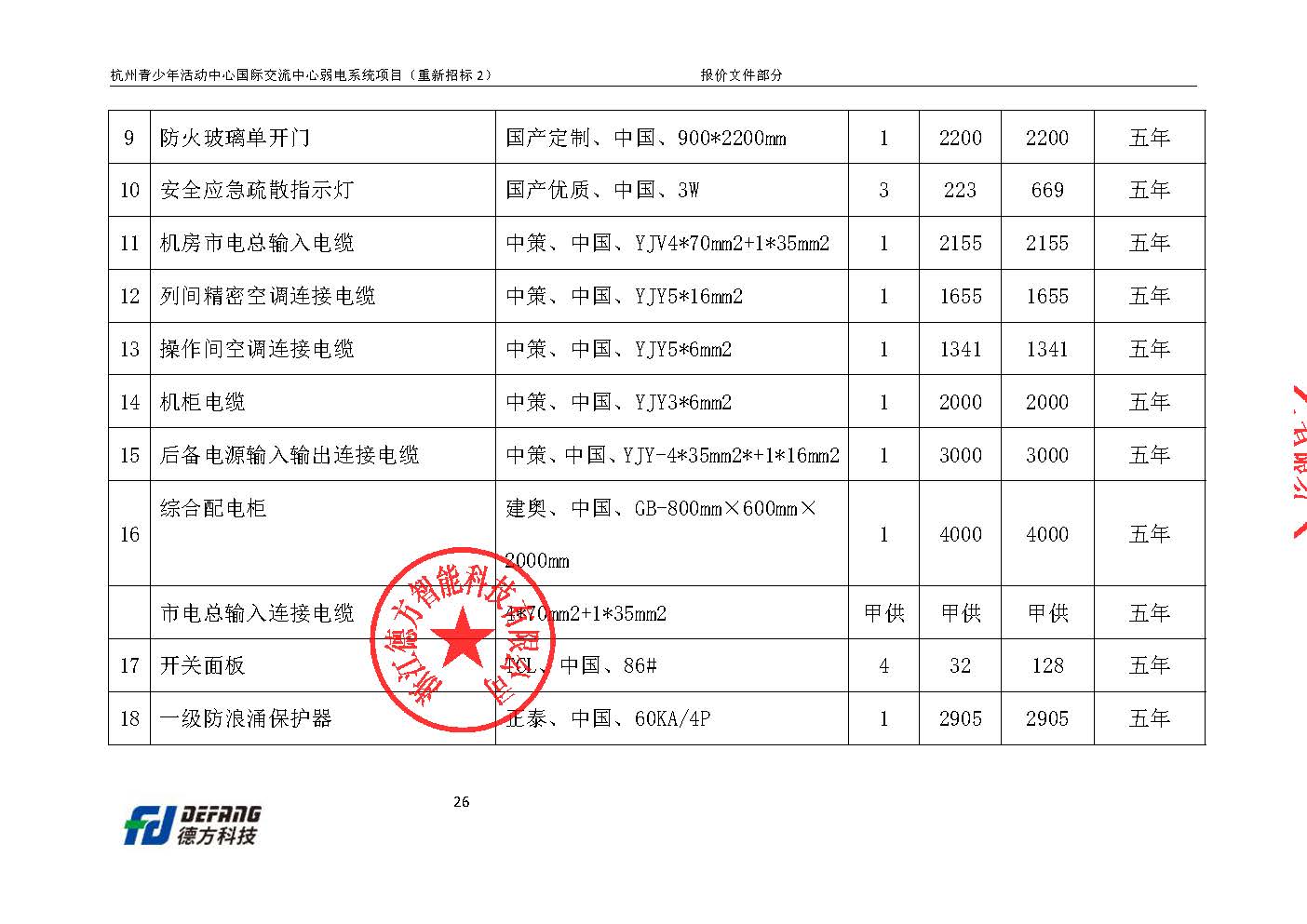 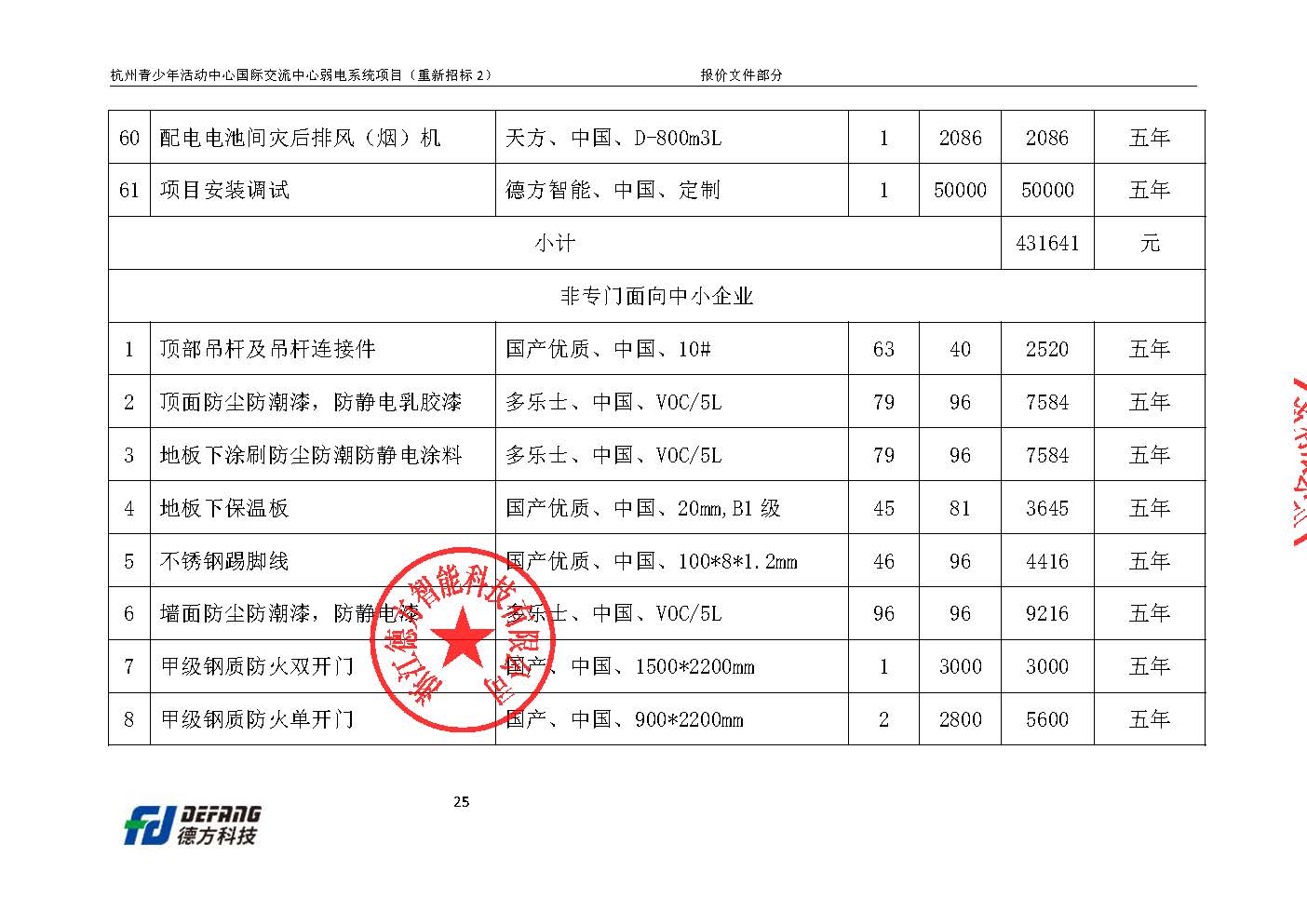 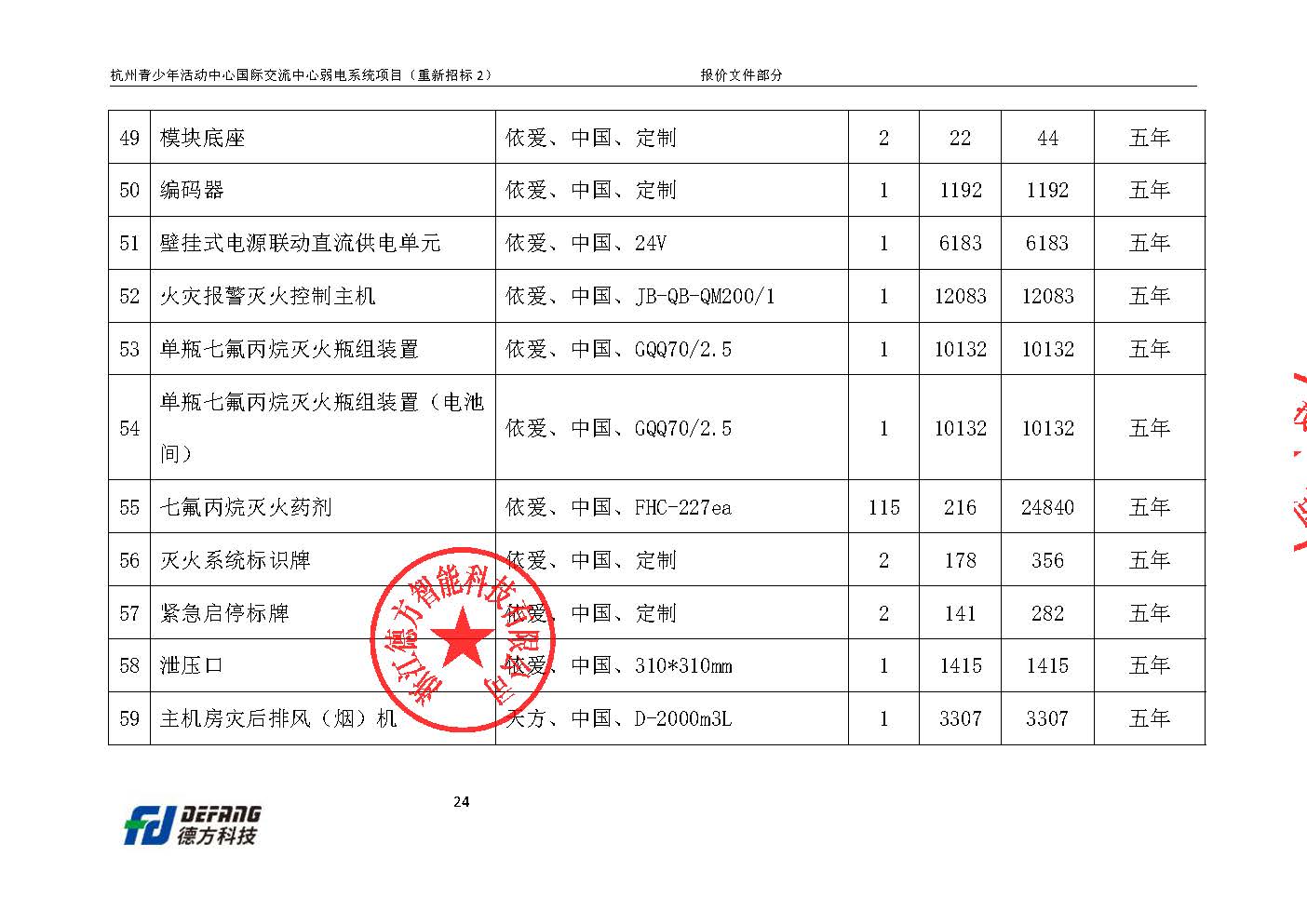 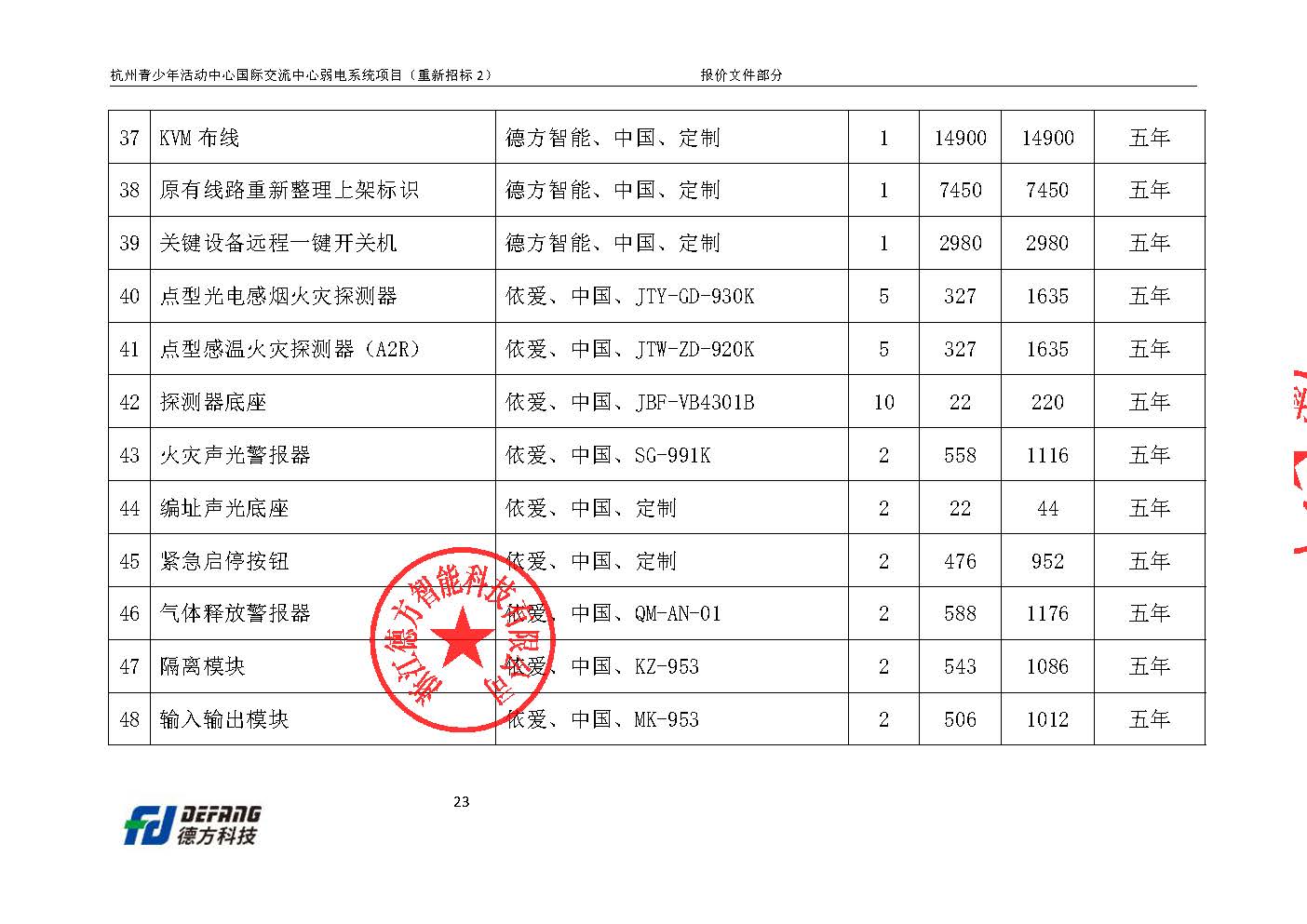 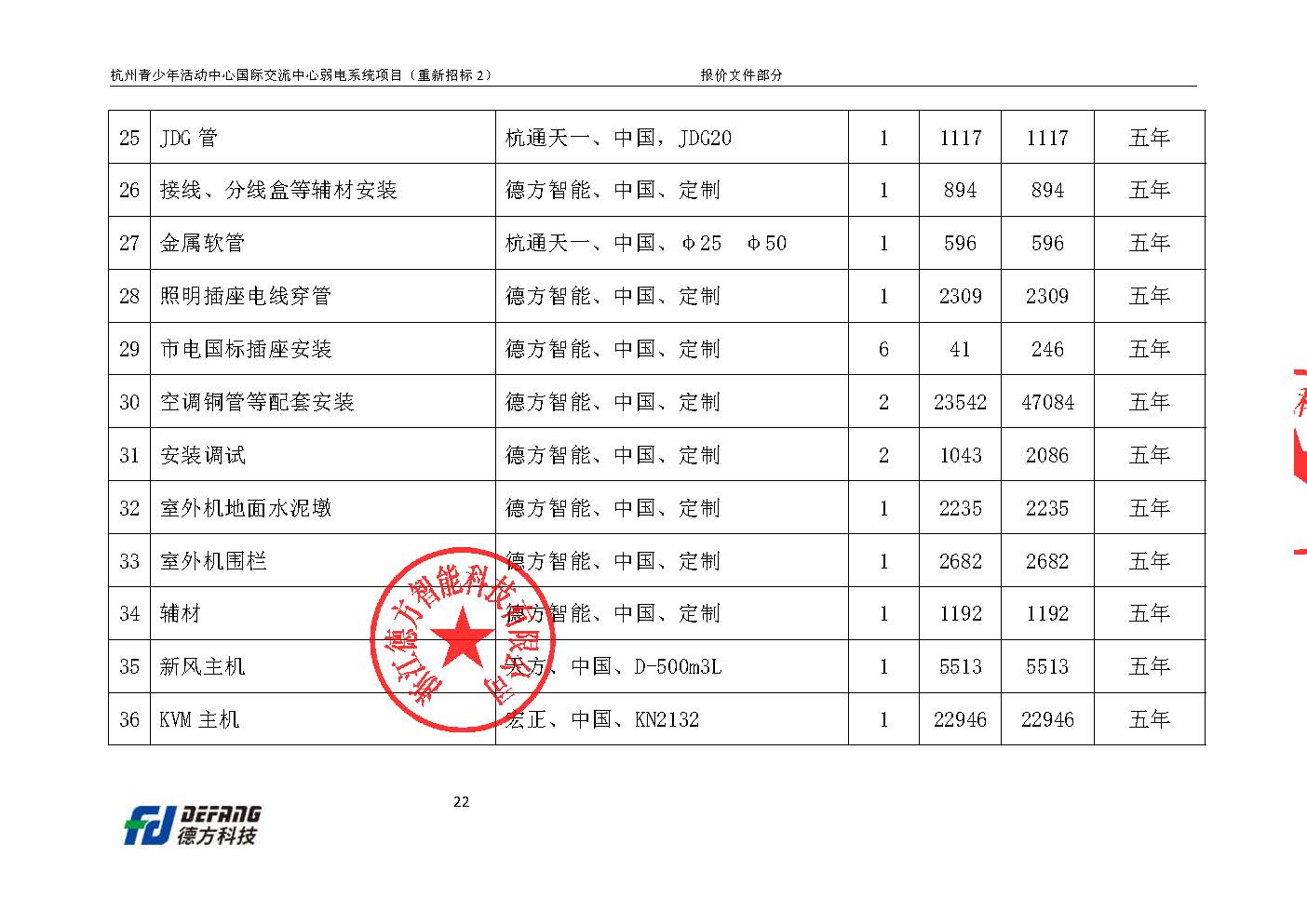 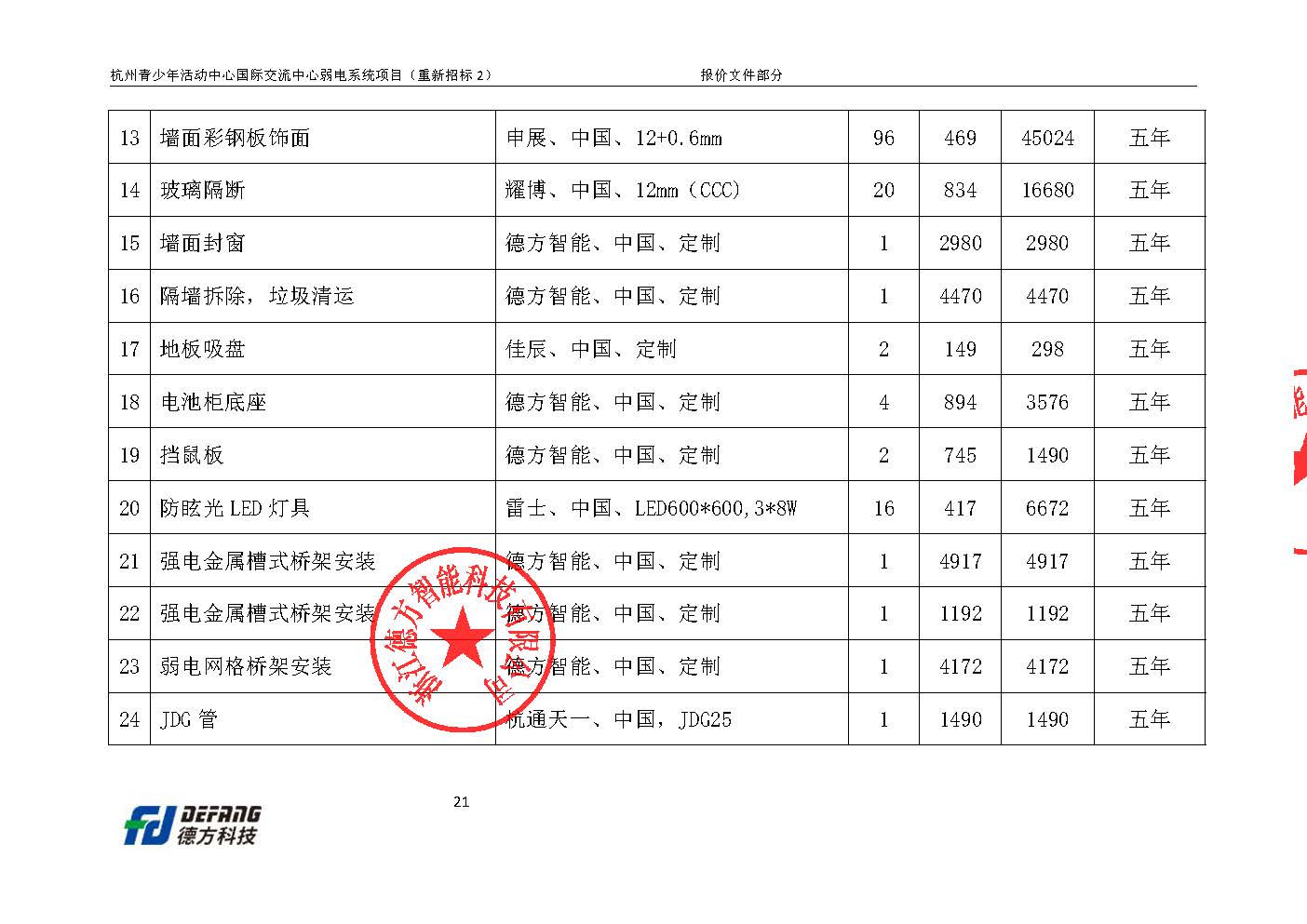 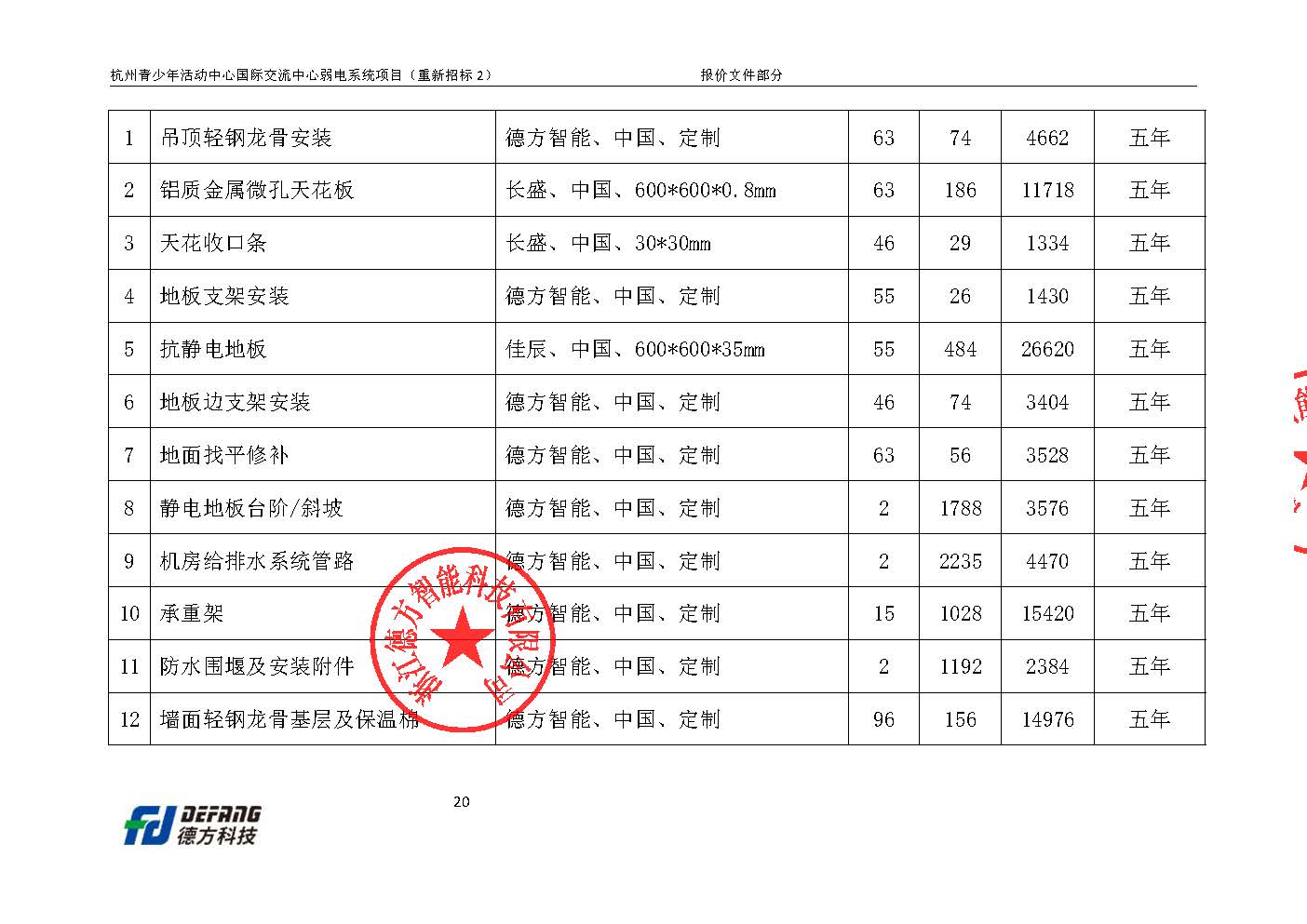 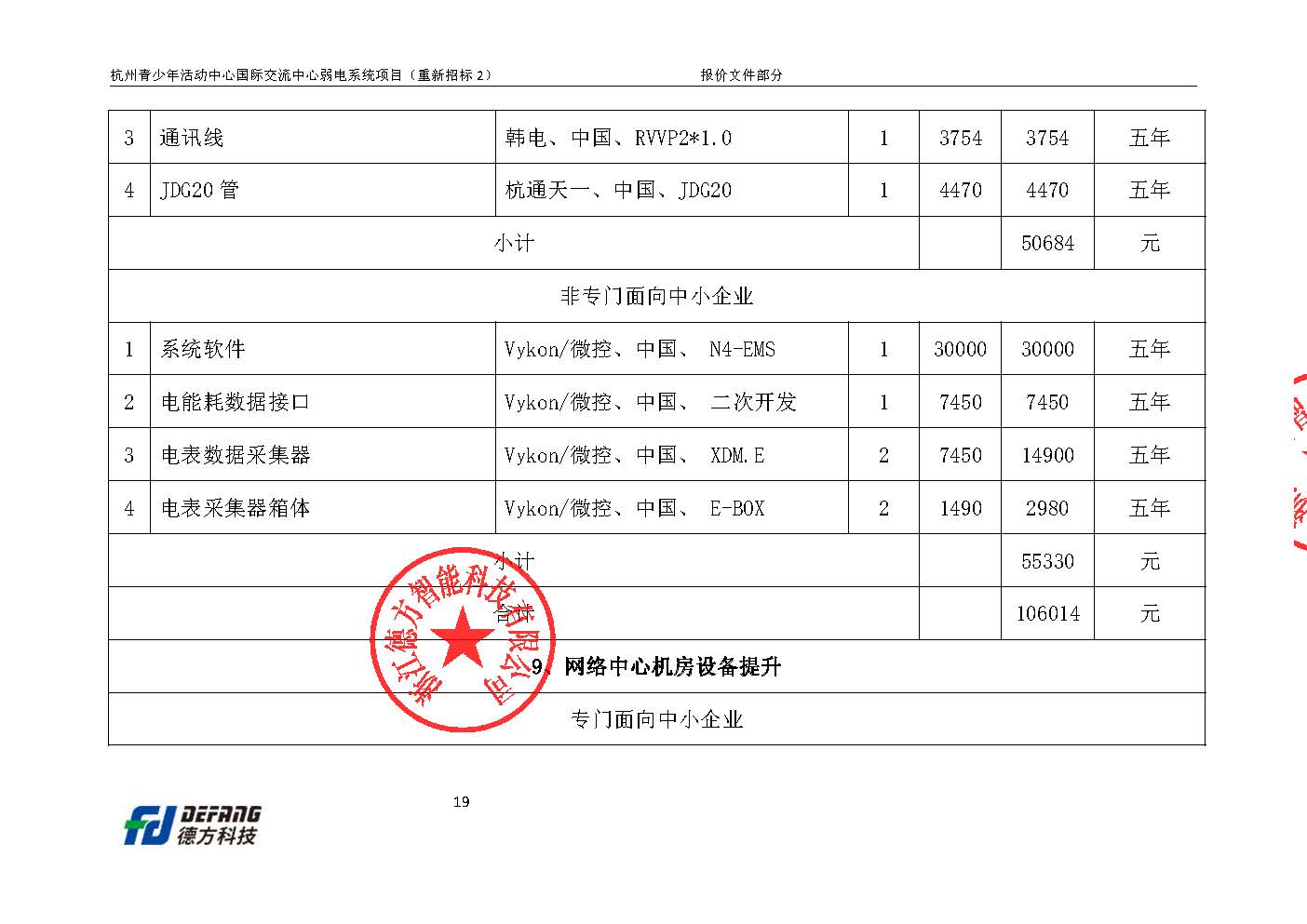 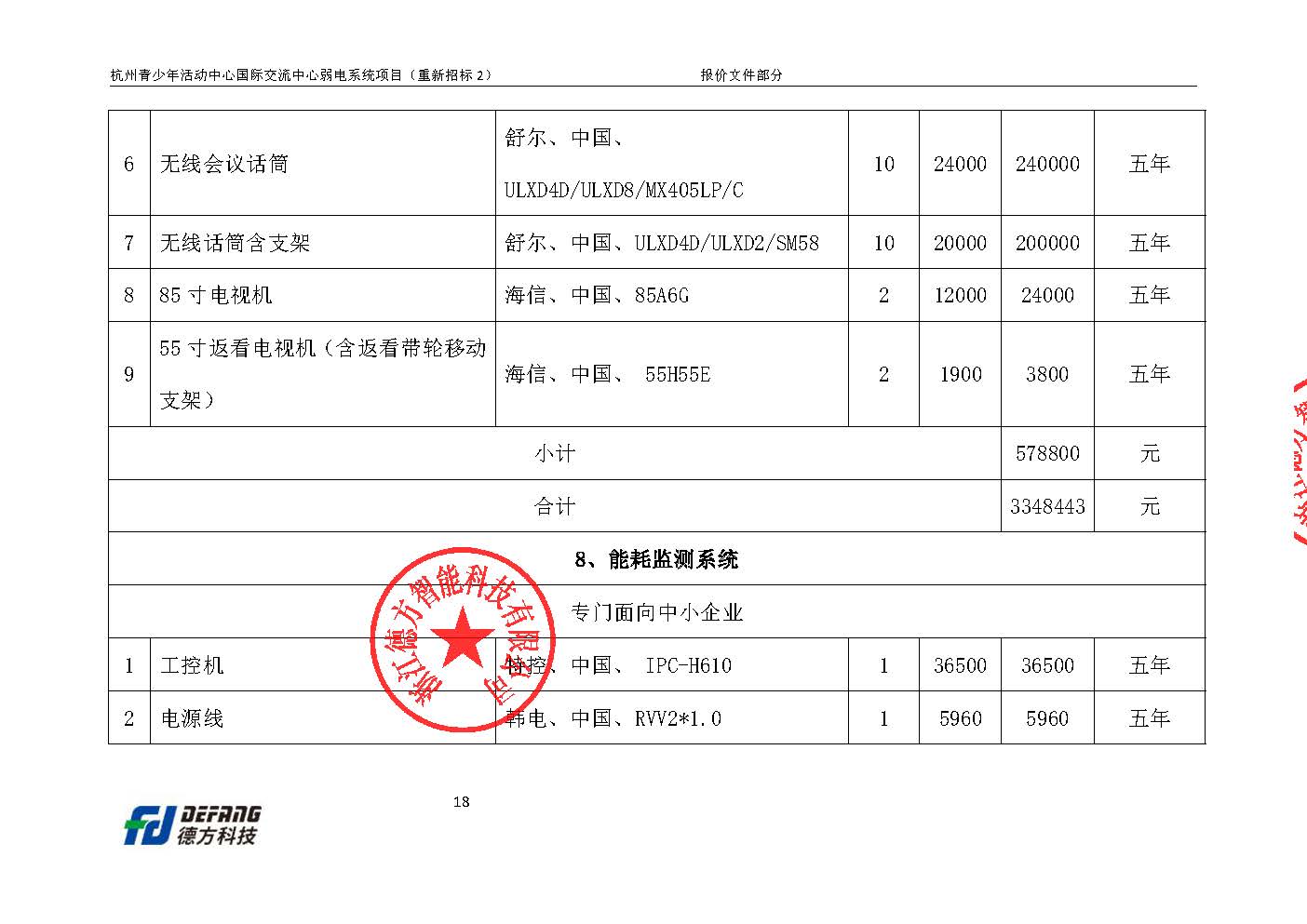 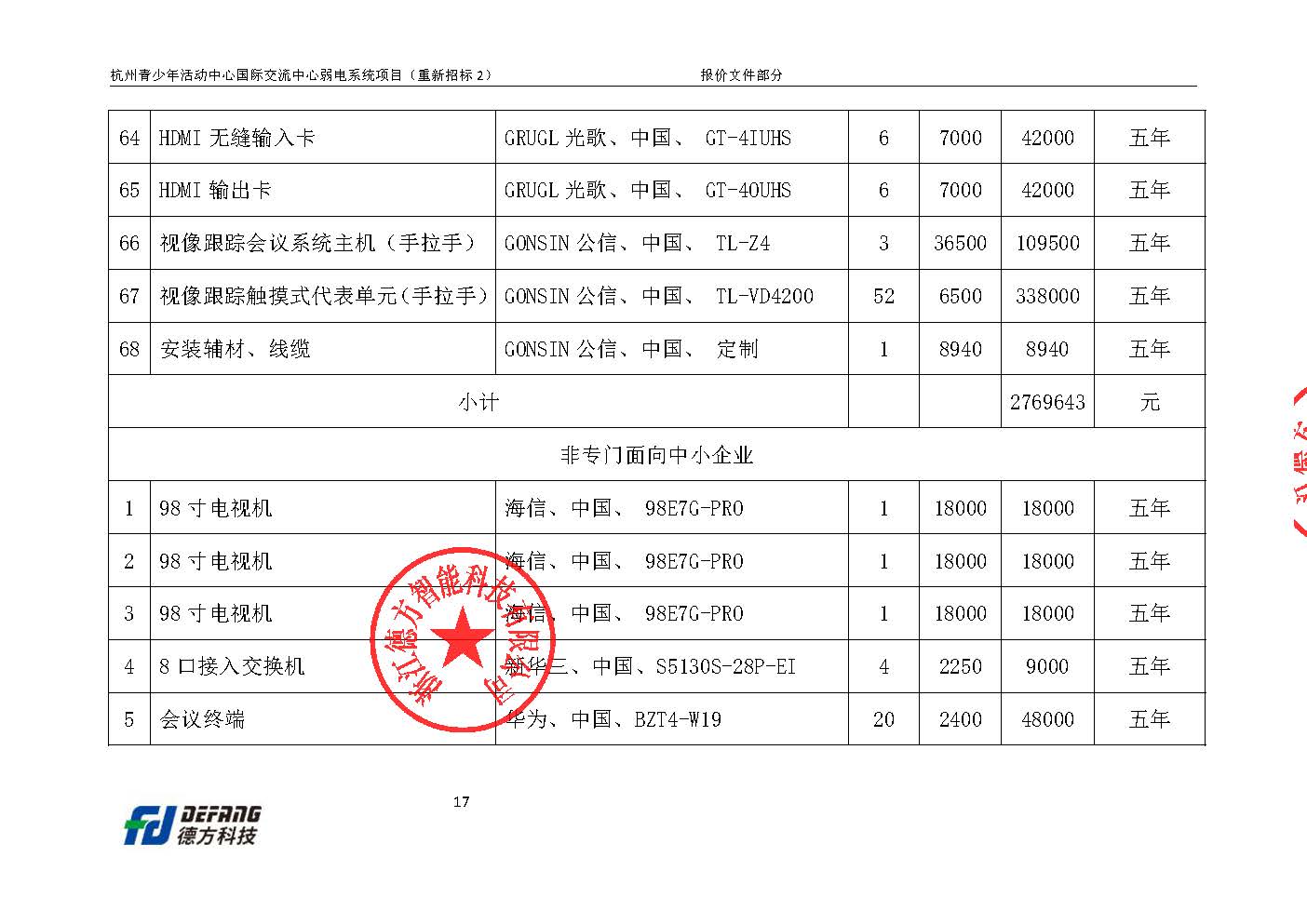 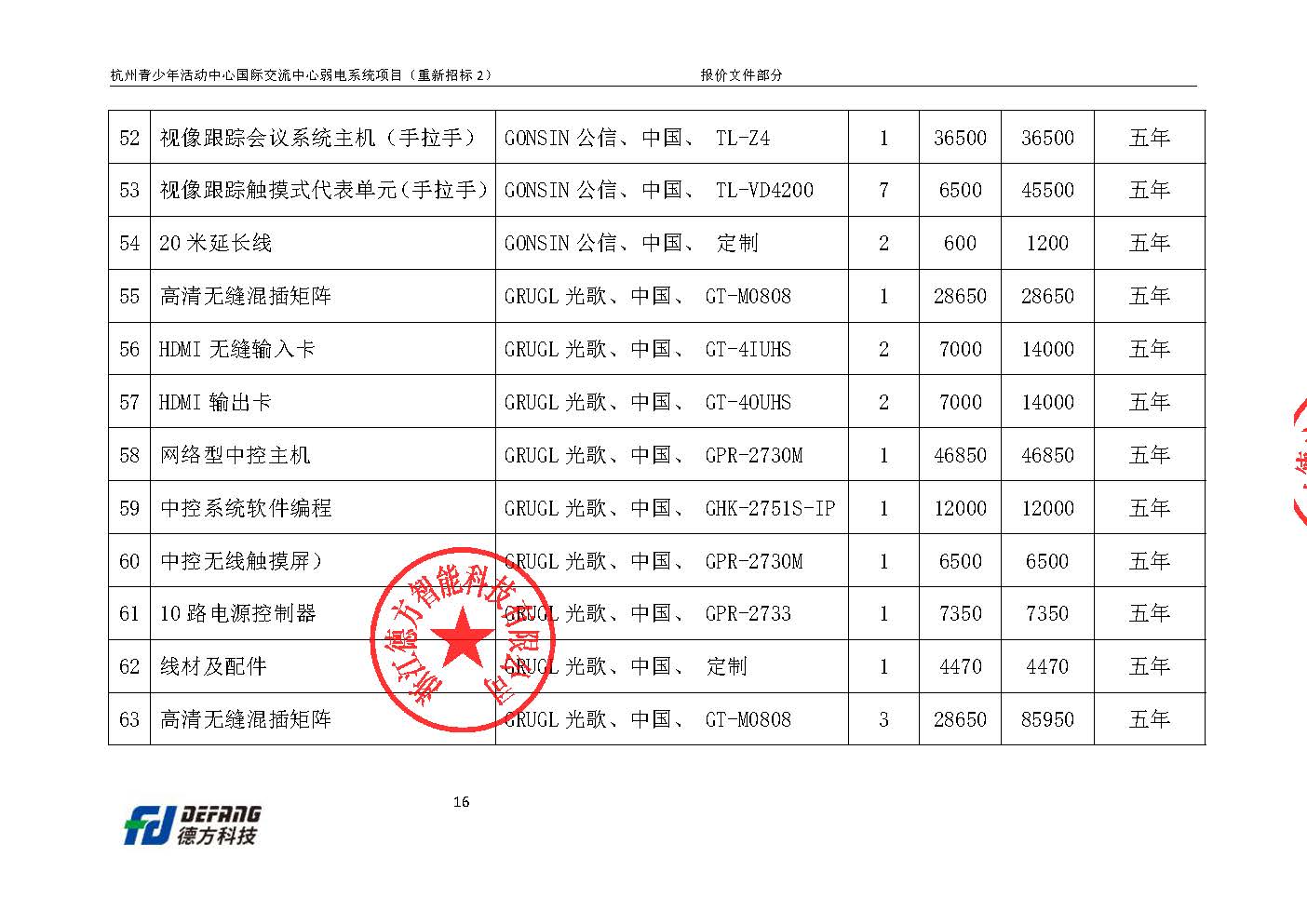 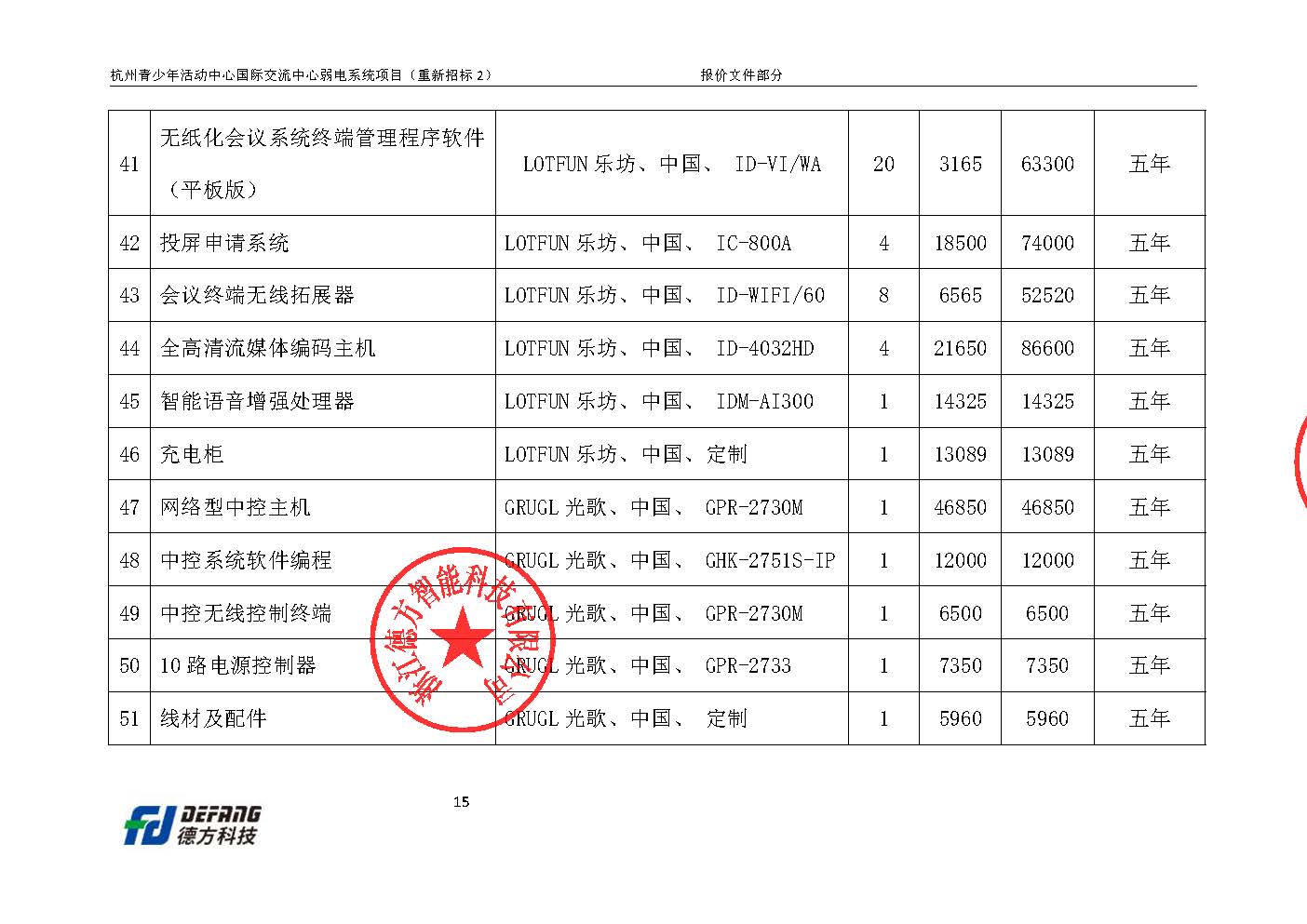 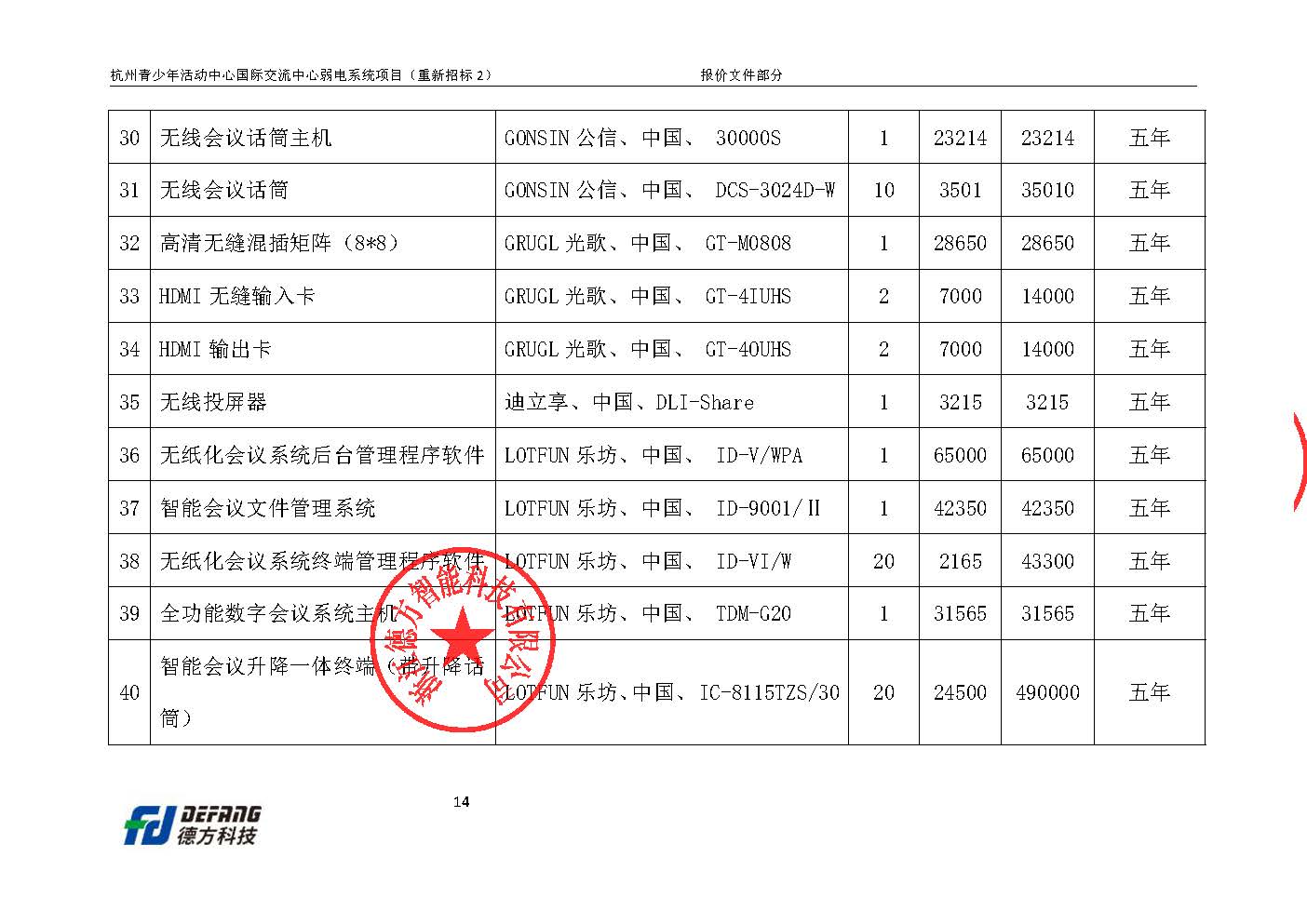 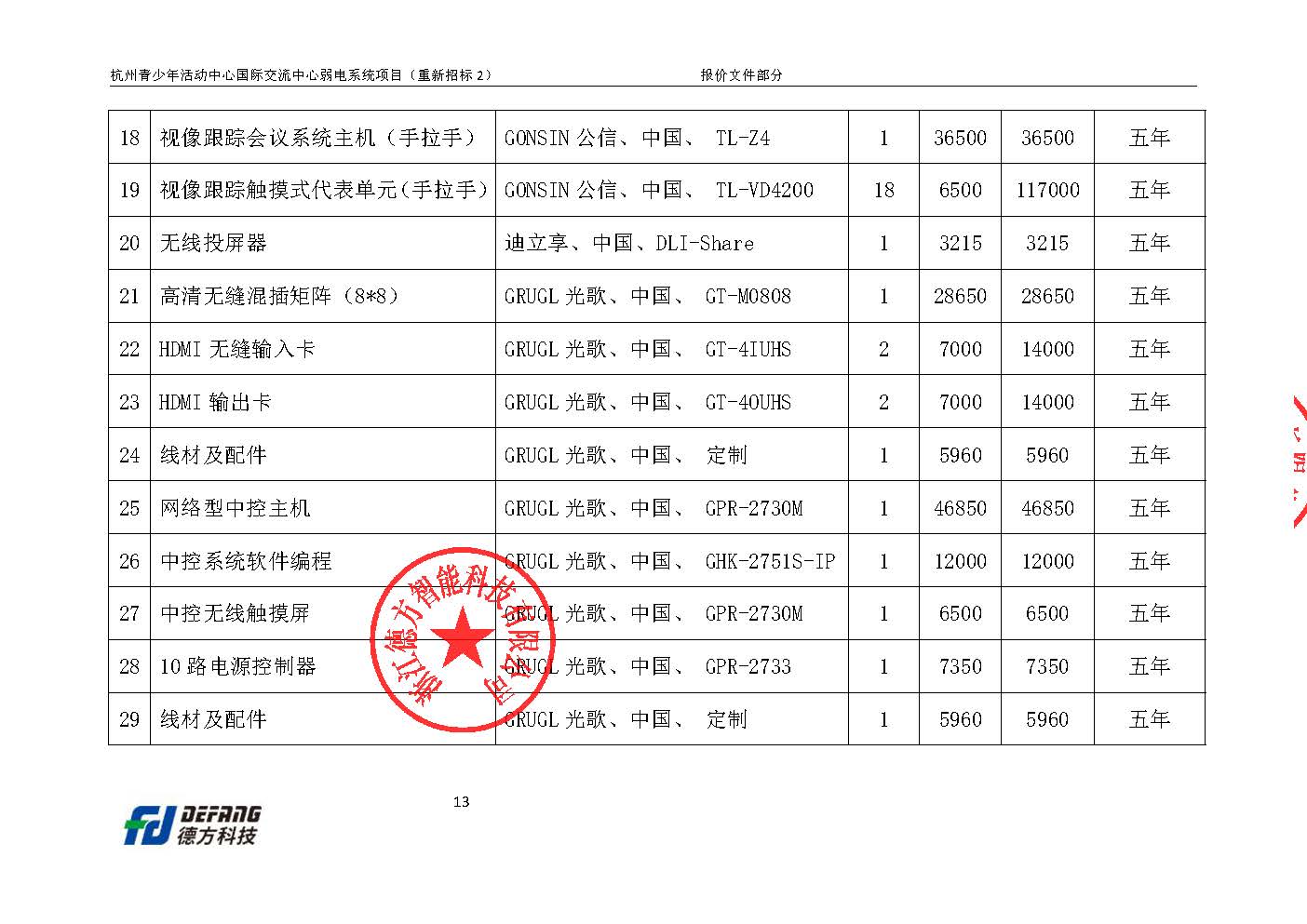 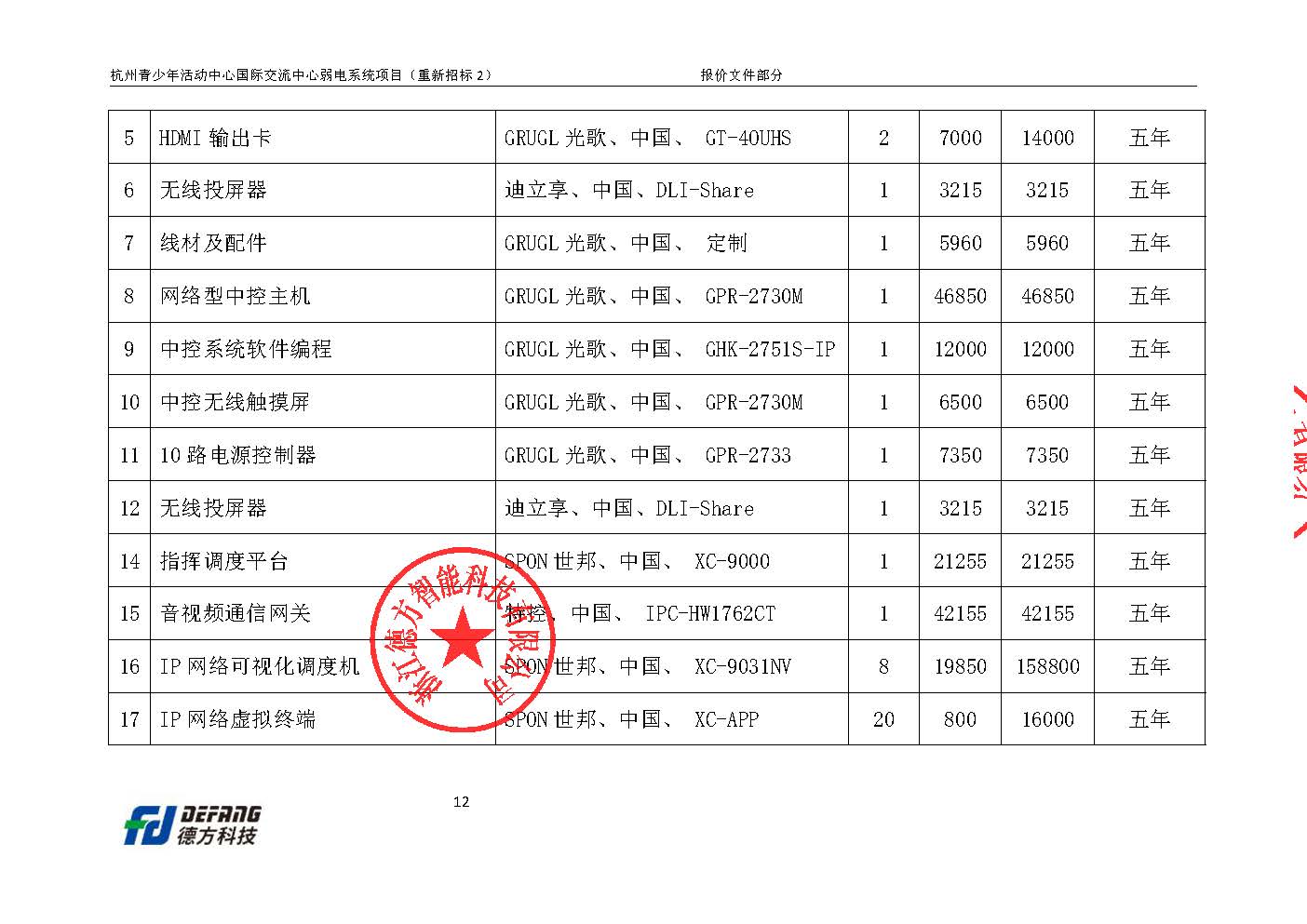 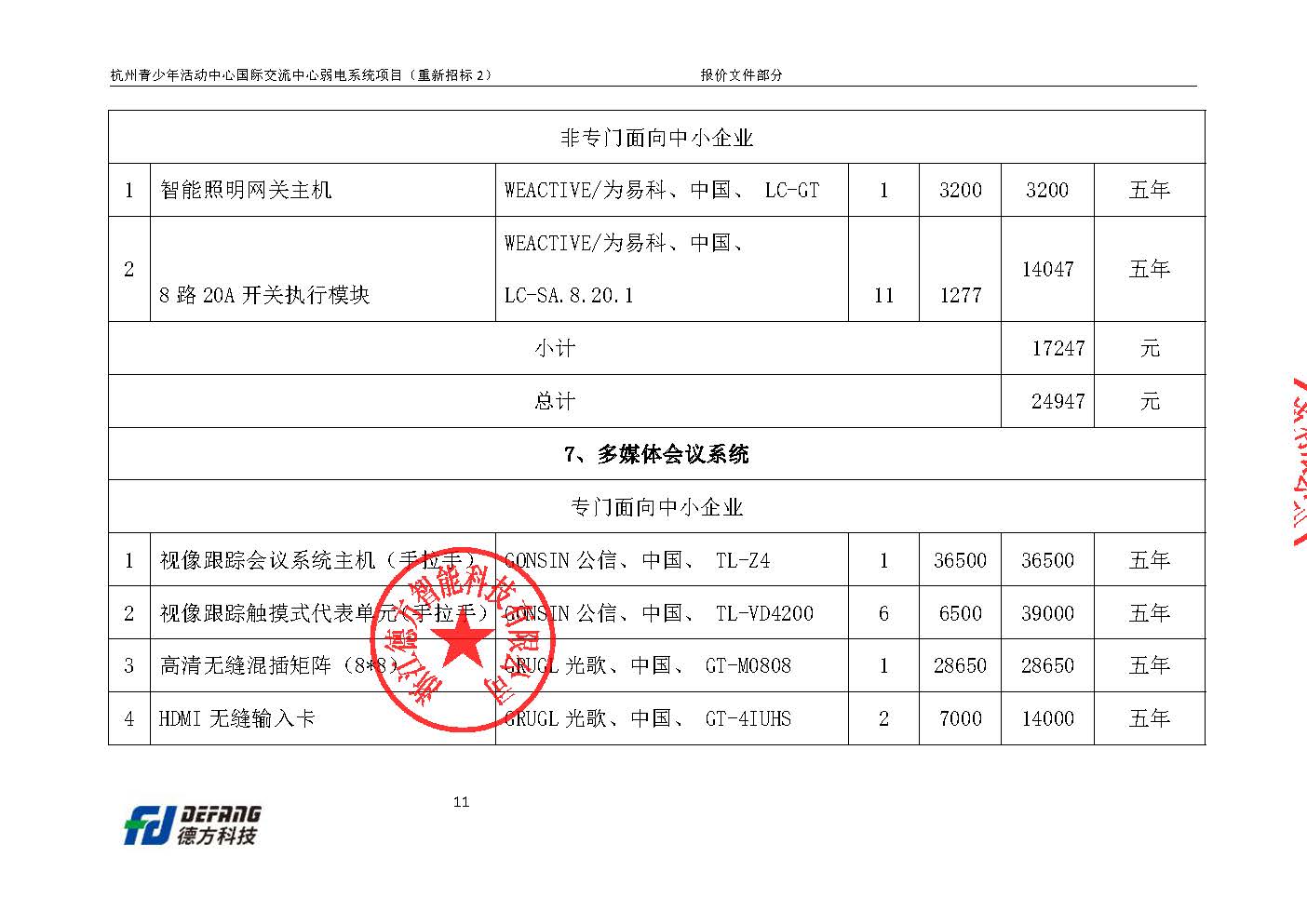 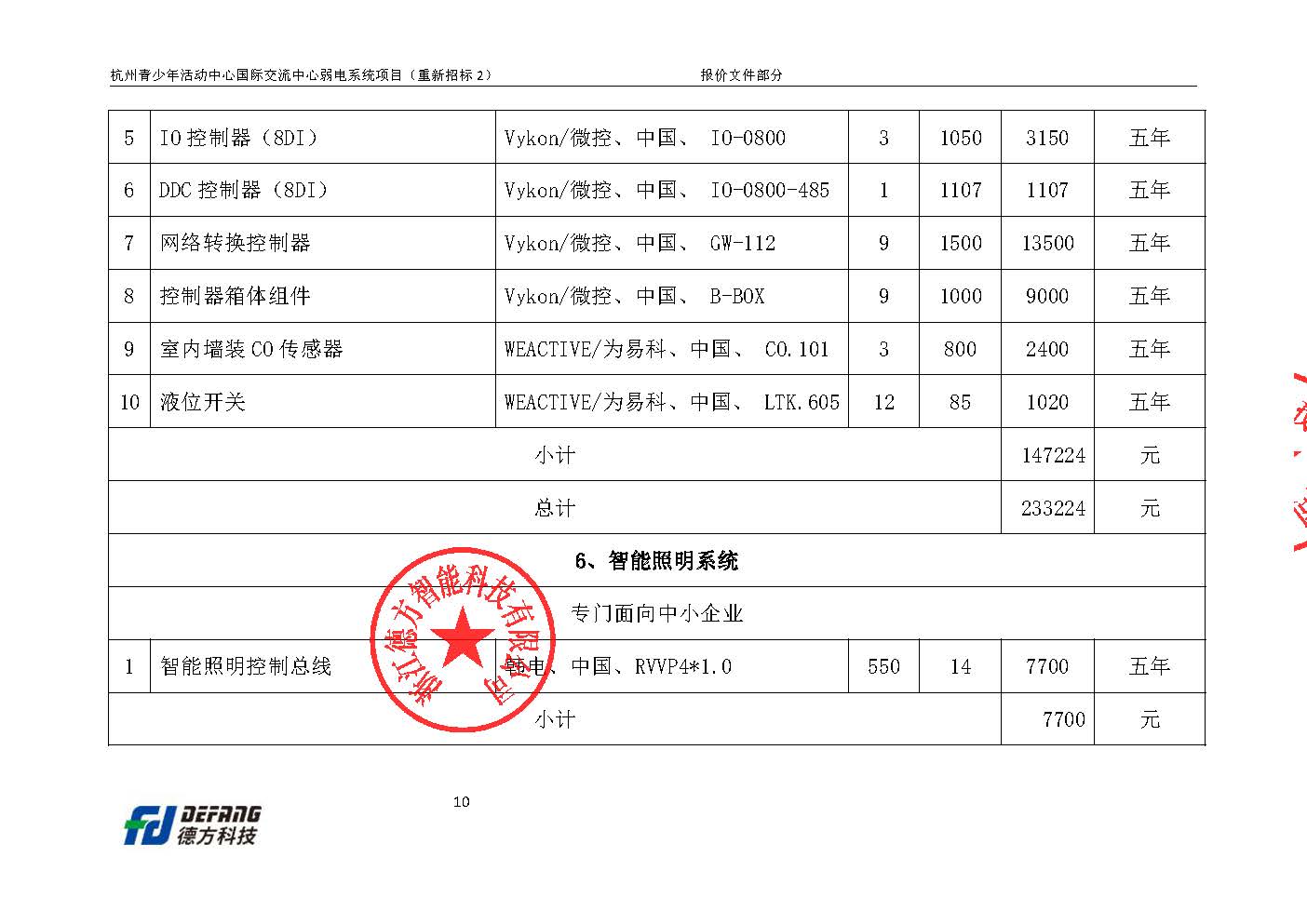 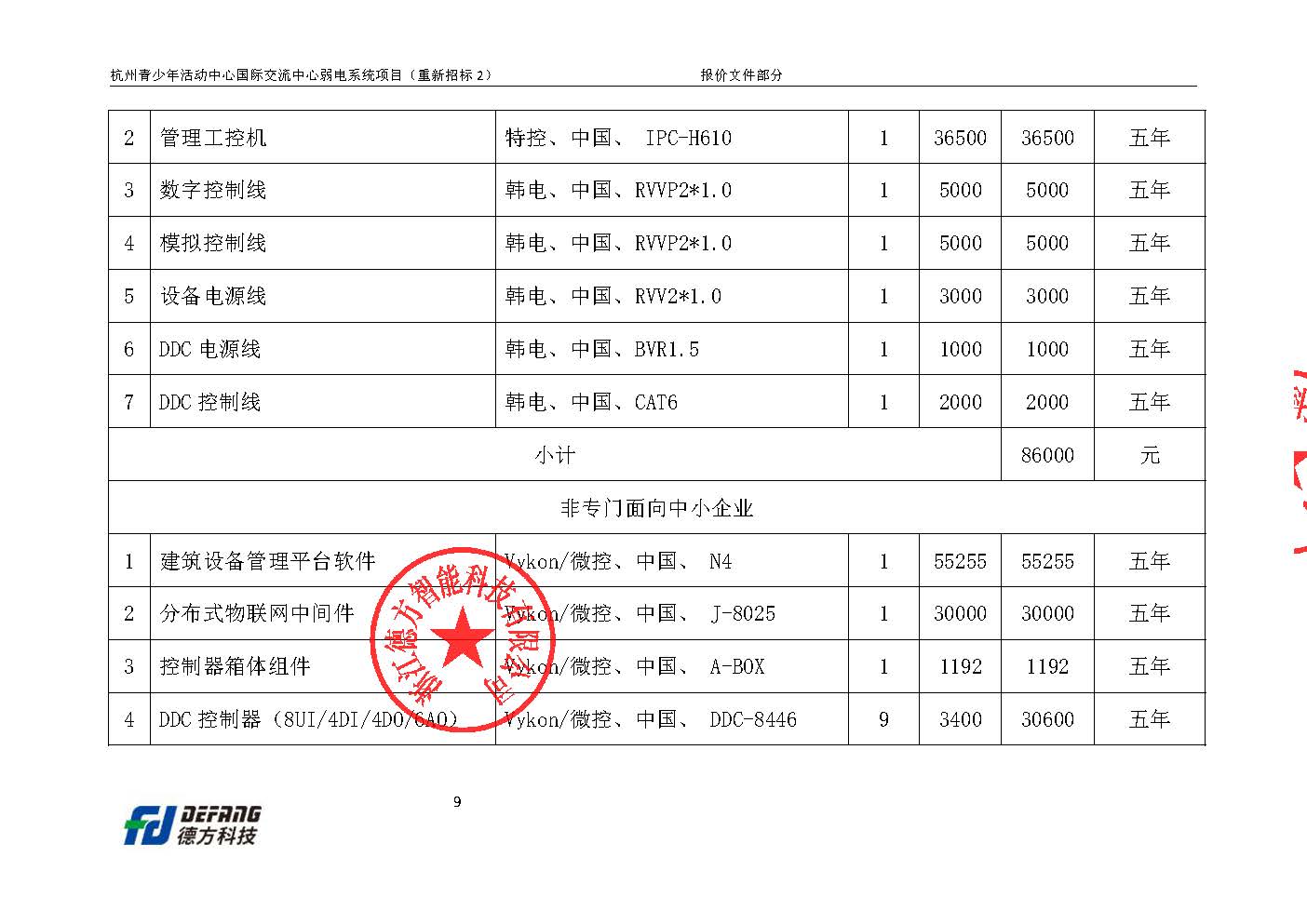 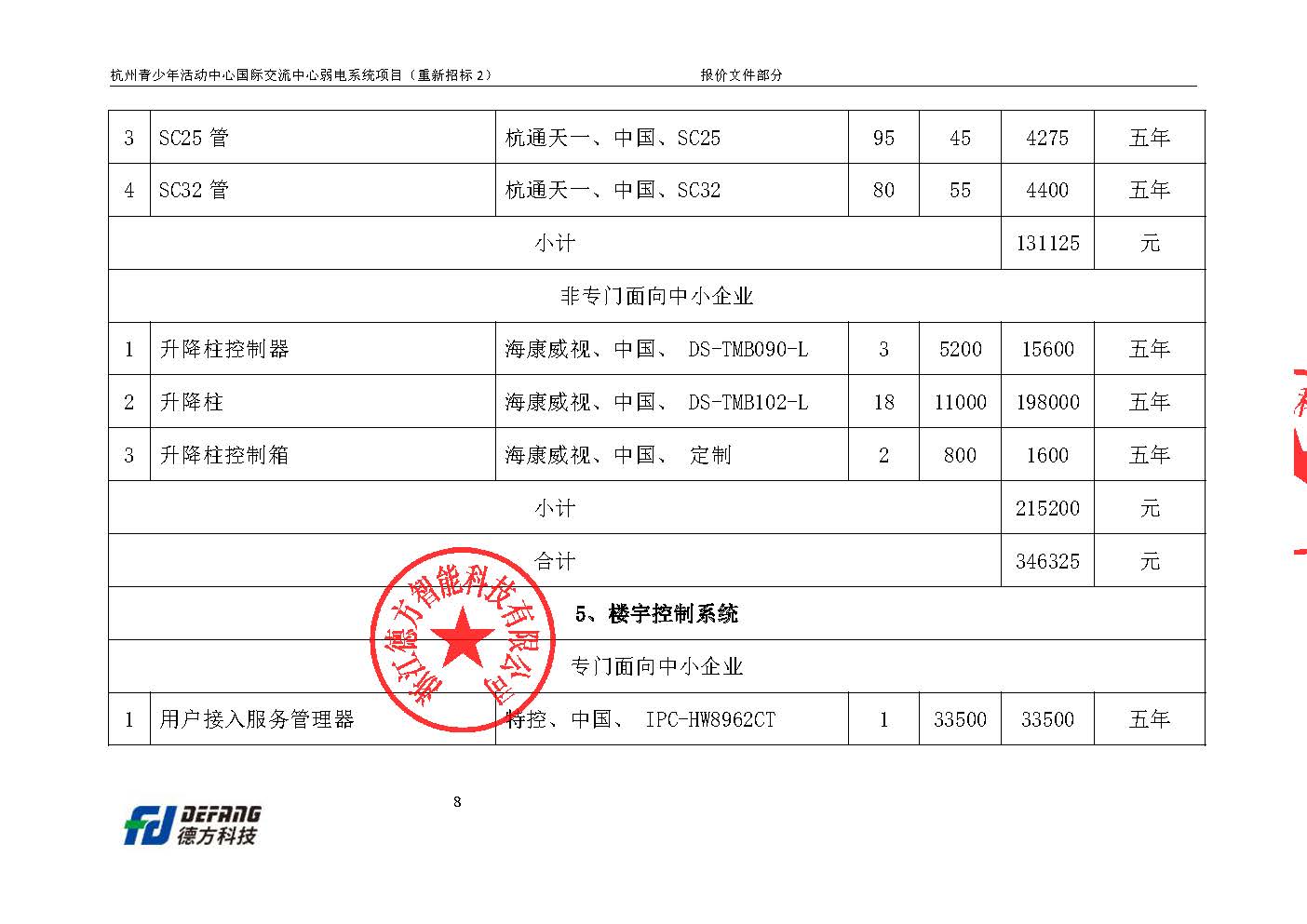 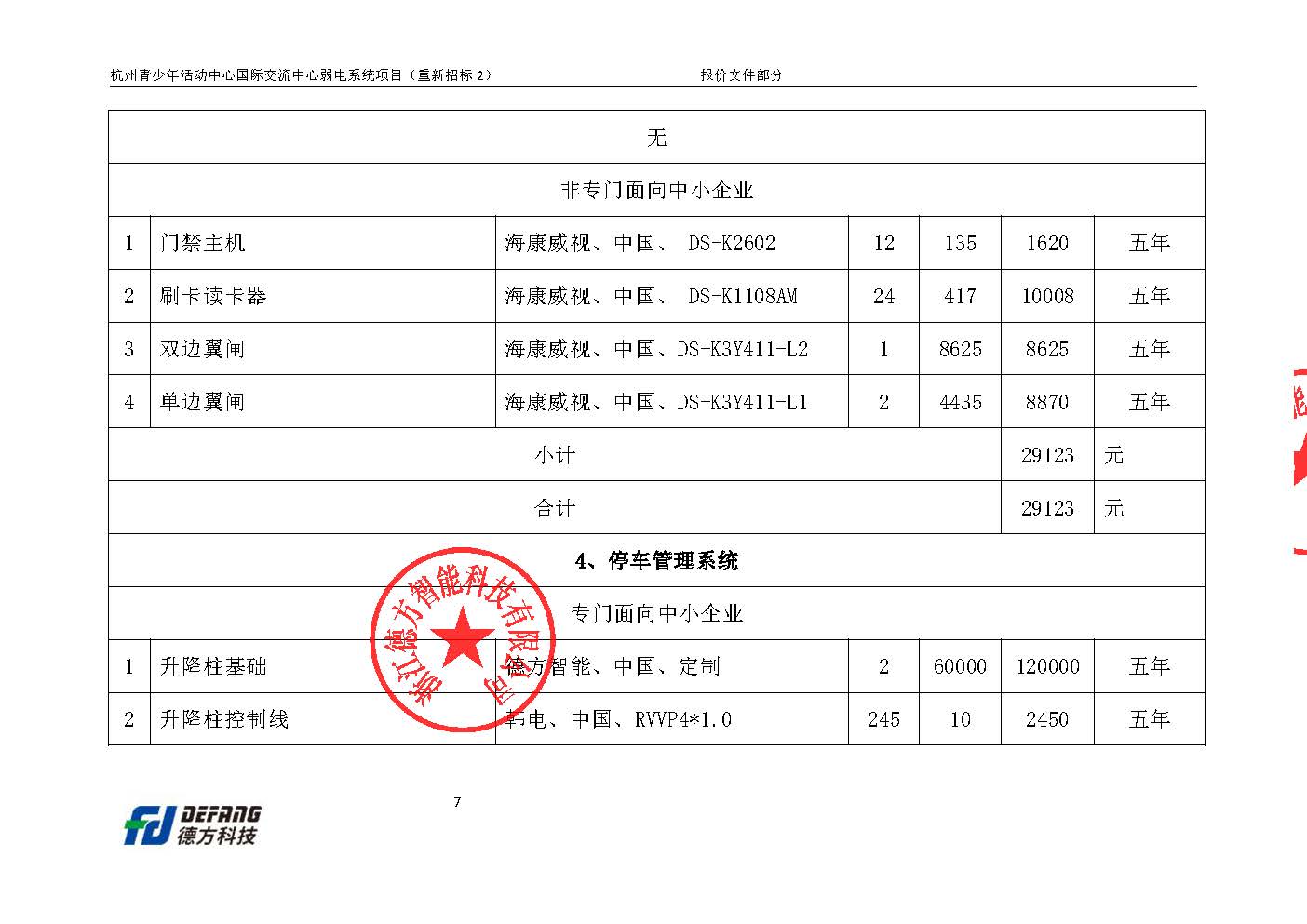 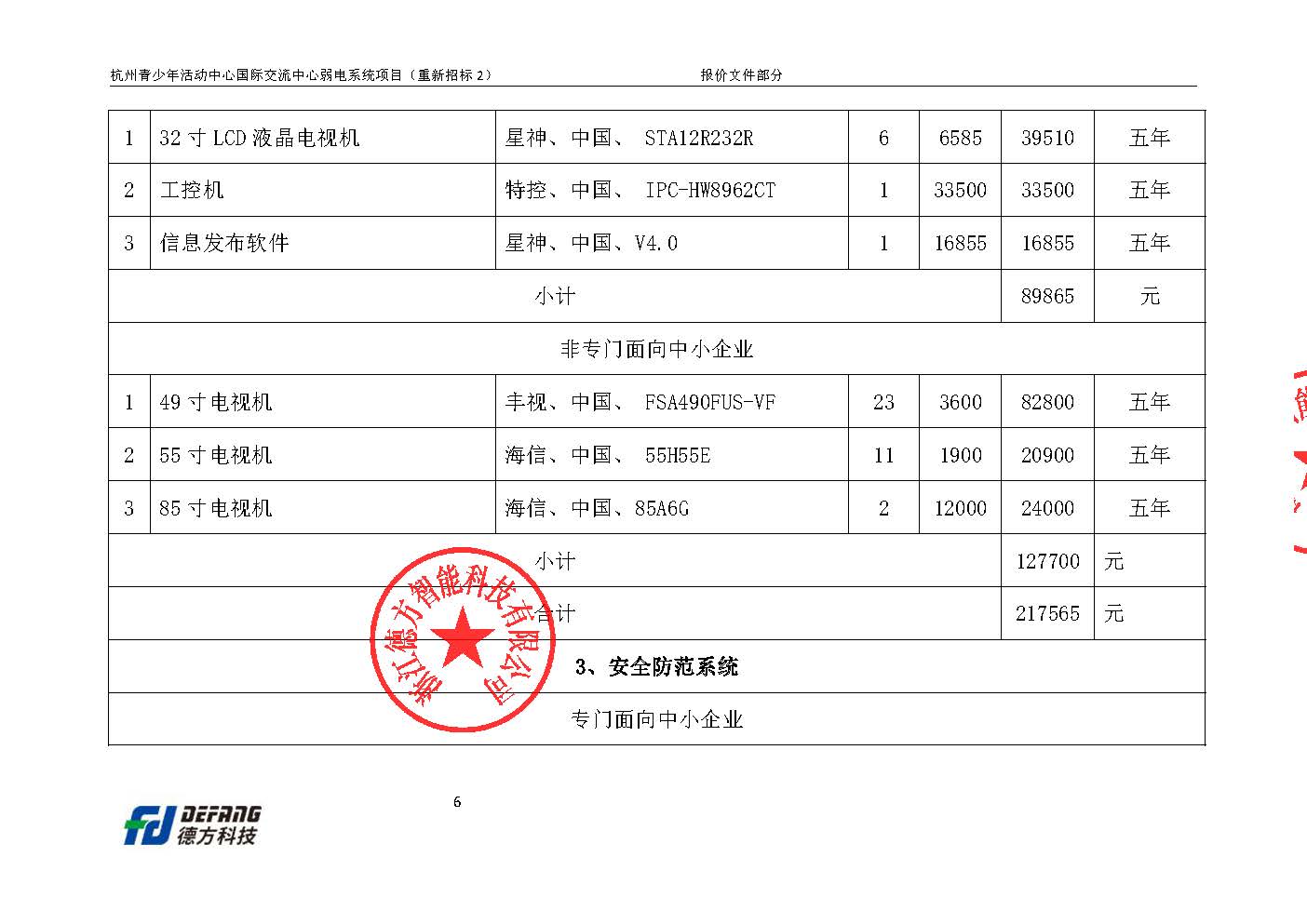 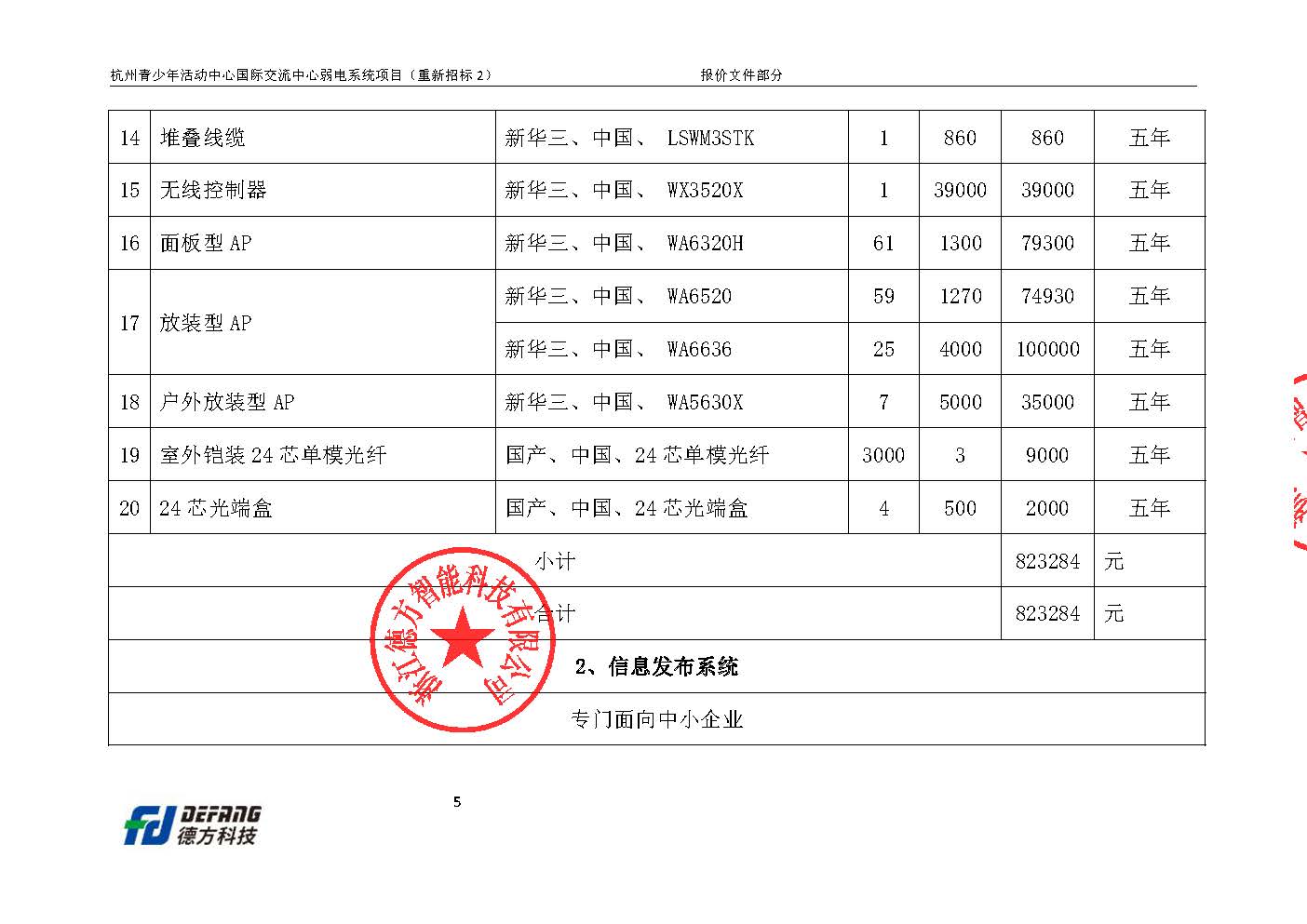 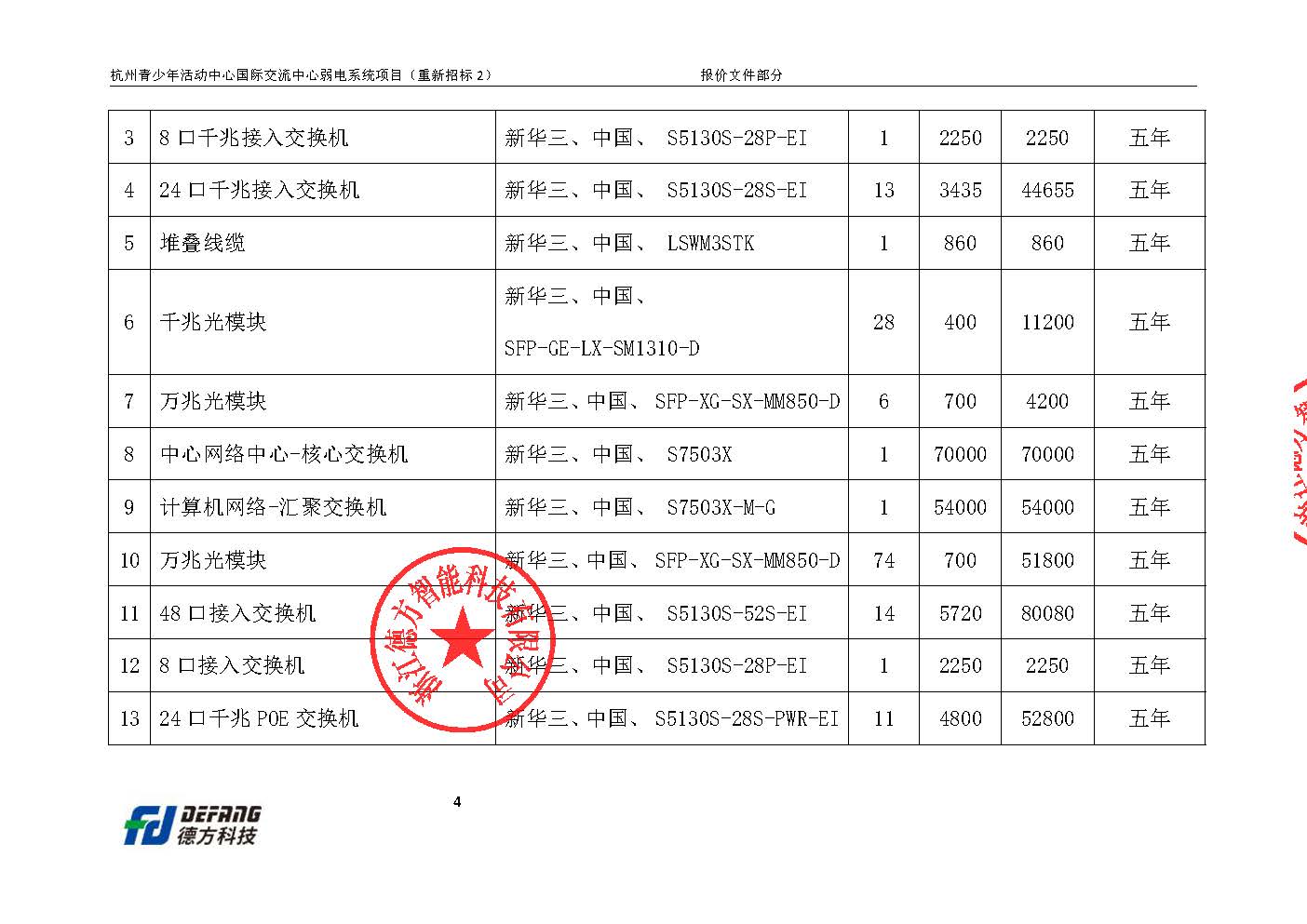 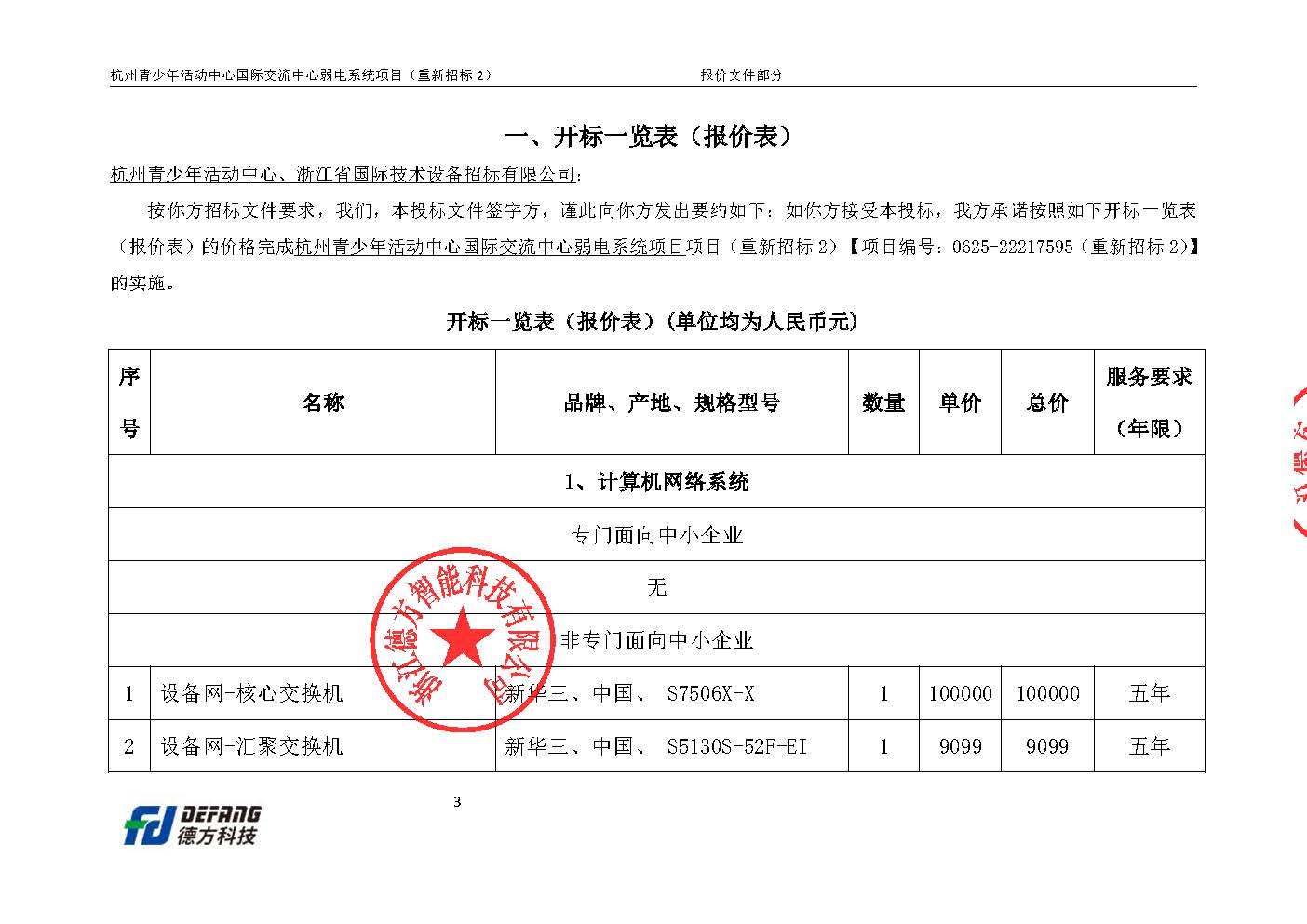 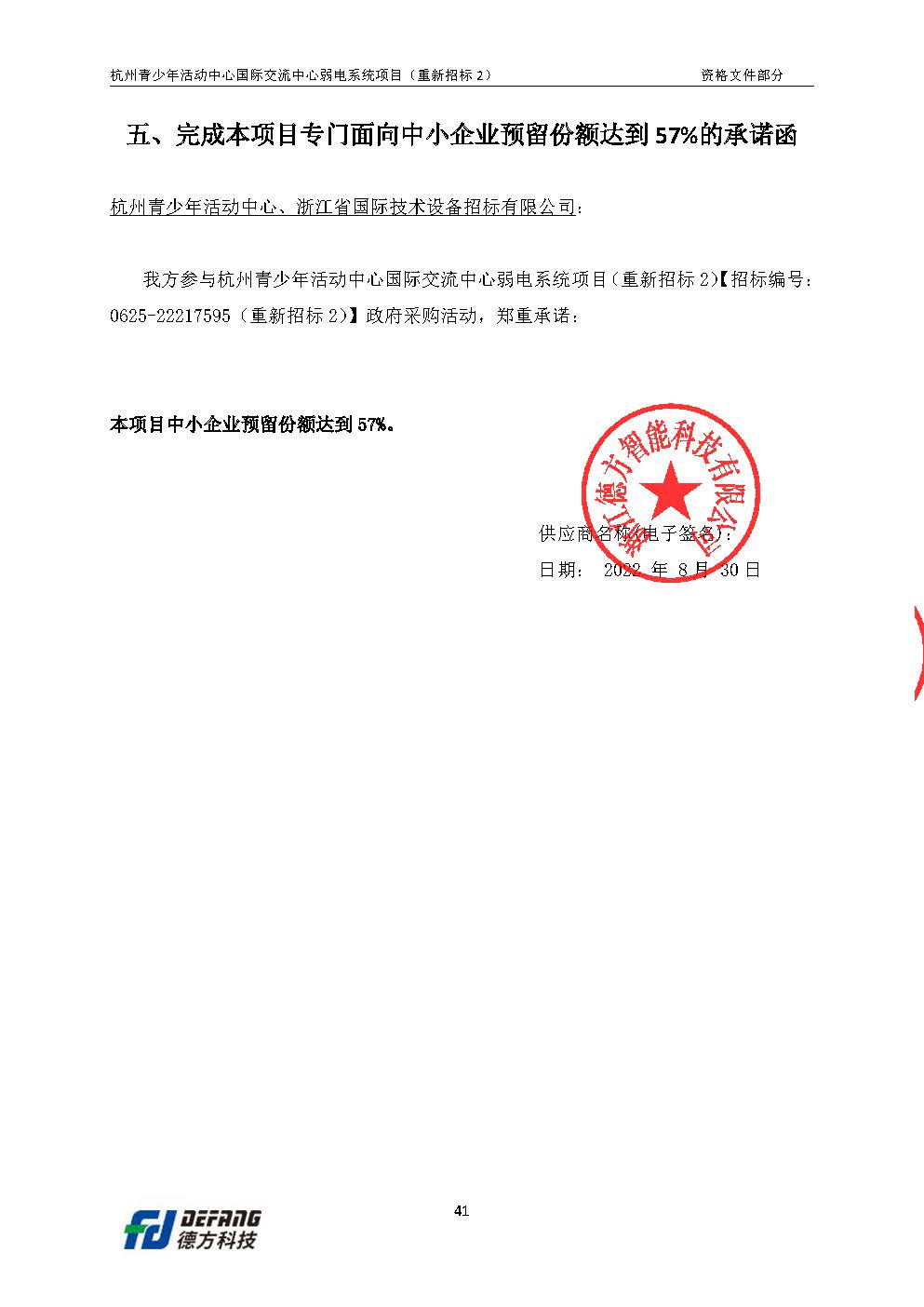 序号供应商名称投标/响应无效原因投标/响应无效依据组织澄清核实情况备注1浙江省公众信息产业有限公司招标文件的第42页，“▲能耗系统软件必须支持对接浙江省及杭州市能耗管理平台，供应商提供承诺函。”供应商未提供。投标文件不满足招标文件的 其他实质性要求。已组织澄清，投标人回复评标委员会不予认可。2杭州馨越智能科技有限公司报价明显低于其他通过符合性审查投标人的报价，有可能影响产品质量或者不能诚信履约报价明显低于其他通过符合性审查投标人的报价，有可能影响产品质量或者不能诚信履约的，未能按要求提供书面说明或者提交相关证明材料证明其报价合理性的;已组织澄清，多次催促供应商逾期未回复。3杭州帅路科技有限公司报价明显低于其他通过符合性审查投标人的报价，有可能影响产品质量或者不能诚信履约报价明显低于其他通过符合性审查投标人的报价，有可能影响产品质量或者不能诚信履约的，未能按要求提供书面说明或者提交相关证明材料证明其报价合理性的;已组织澄清，多次催促供应商逾期未回复。序号单位名称评审得分及排序未被推荐为中标供应商的原因备注1浙江省广播电视工程公司71.19，排名第二根据评审报告确定的中标候选人名单顺序确定中标供应商2浙江华是科技股份有限公司70.55，排名第三根据评审报告确定的中标候选人名单顺序确定中标供应商3浙江普丰科技有限公司60.27，排名第四根据评审报告确定的中标候选人名单顺序确定中标供应商4杭州迪声电子科技有限公司57.6，排名第五根据评审报告确定的中标候选人名单顺序确定中标供应商